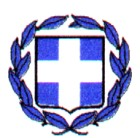    ΕΛΛΗΝΙΚΗ   ΔΗΜΟΚΡΑΤΙΑ	                          Ρόδος   30 Ιουνίου 2020    ΝΟΜΟΣ ΔΩΔΕΚΑΝΗΣΟΥ                      Α.Π.:       2/30661         ΔΗΜΟΣ ΡΟΔΟΥΔιακήρυξη ΔημοπρασίαςΟ Δήμαρχος Ρόδου έχοντας υπόψη:Tον Ν. 2971/01 «Αιγιαλός, παραλία και άλλες διατάξεις» όπως τροποποιήθηκε και ισχύει.Tο Π.Δ. 270/81 «περί των οργάνων, της διαδικασίας και των όρων διενέργειας δημοπρασιών για εκποίηση ή εκμίσθωση πραγμάτων των δήμων και κοινοτήτων» όπως τροποποιήθηκε και ισχύει.Tον Ν.3463/2006 «Κύρωση του Κώδικα Δήμων και Κοινοτήτων» όπως τροποποιήθηκε και ισχύει.TονΝ.3852/2010 «Νέα Αρχιτεκτονική της Αυτοδιοίκησης και της Αποκεντρωμένης Διοίκησης – Πρόγραμμα Καλλικράτης» όπως τροποποιήθηκε και ισχύει.Tον Ν. 4555/2018 «Κλεισθένης I» όπως τροποποιήθηκε και ισχύει.Tον Ν.4607/2019, όπως τροποποιήθηκε και ισχύειTο άρθρο 20 του Ν. 4690/2020 Tον Ν. 4688/2020 «Ειδικές μορφές τουρισμού, διατάξεις για την τουριστική ανάπτυξη και άλλες διατάξεις» Tον Ν. 4484/2020 «Προσαρμογή της Ελληνικής Νομοθεσίας στις διατάξεις της Οδηγίας (ΕΕ) 2016/881 και άλλες διατάξεις.,Τον Ν. 4690/2020 «Κύρωση: α) της από 13.4.2020 Π.Ν.Π. «Μέτρα για την αντιμετώπιση των συνεχιζόμενων συνεπειών της πανδημίας του κορωνοϊού COVID-19 και άλλες κατεπείγουσες διατάξεις» (A' 84) και β) της από 1.5.2020 Π.Ν.Π. «Περαιτέρω μέτρα για την αντιμετώπιση των συνεχιζόμενων συνεπειών της πανδημίας του κορωνοϊού COVID-19 και την επάνοδο στην κοινωνική και οικονομική κανονικότητα» (Α'90) και άλλες διατάξεις (ειδικότερα το άρθρο 20)Την ΚΥΑ 47458 ΕΞ 2020/ΥΠΟΙΚ 15.5.2020 «Καθορισμός όρων, προϋποθέσεων, τεχνικών θεμάτων, αναγκαίων λεπτομερειών και διαδικασίας για την παραχώρηση απλής χρήσης αιγιαλού, παραλίας, όχθης και παρόχθιας ζώνης μεγάλων λιμνών και πλευσίμων ποταμών» (ΦΕΚ 1864/Β/15.5.2020)  όπως τροποποιήθηκε και ισχύει. Την ΚΥΑ Αριθμός  Δ1α/Γ.Π.οικ. 33475 «Κανόνες τήρησης αποστάσεων σε οργανωμένες ιδιωτικές και μη παραλίες στο σύνολο της επικράτειας, προς περιορισμό της διασποράς του κορωνοϊού COVID-19, ισχύος από τις 2.6.2020 έως και τις 8.6.2020.» (ΦΕΚ Β’ 2095) όπως ισχύει Την αρ. 147/2020 απόφαση του Δημοτικού Συμβουλίου Ρόδου περί  αποδοχής της παραχώρησης του δικαιώματος της απλής χρήσης αιγιαλού, παραλίας, όχθης και παρόχθιας ζώνης, υδάτινου στοιχείου θάλασσας, λιμνοθάλασσας, μεγάλων λιμνών και πλεύσιμων ποταμώνΤην αρ. 335./2020 απόφαση της Οικονομικής Επιτροπής, με την οποία καθορίστηκε το τίμημα/ αντάλλαγμα της παραχώρησης απλής χρήσης αιγιαλού – παραλίας στο Δήμο Ρόδου και με την οποία επίσης καθορίστηκαν οι όροι της διακήρυξης δημοπρασίας για την εκμίσθωση χώρων αιγιαλού-παραλίας για εκμίσθωση θαλάσσιων μέσων αναψυχής, τοποθέτηση τραπεζοκαθισμάτων, ομπρελών, ξαπλώστρων και την λειτουργία αυτοκινούμενου ή ρυμουλκούμενου τροχήλατου αναψυκτηρίου    Το με αριθμό πρωτοκόλλου  46511 ΑΠΑ /2020 έγγραφο της Κτηματικής Υπηρεσίας Δωδεκανήσου Α΄ περί της παροχής γνώμης και υποδείξεων επί της διακήρυξης και τον καθορισμό του ανταλλάγματος Την υπ’ αρ. 4452/17-9-2019  απόφαση του Δημάρχου Ρόδου «Ορισμός Αντιδημάρχου Οικονομικών, Προσόδων και Ενεργειακών Επενδύσεων»Την υπ’ αρ. 814/2020 Απόφαση του Δημοτικού Συμβουλίου Ρόδου περί ορισμού των μελών της Επιτροπής διεξαγωγής δημοπρασιών Διακηρύσσει     Δημοπρασία φανερή, πλειοδοτική και προφορική για την παραχώρηση του δικαιώματος της απλής χρήσης αιγιαλού, παραλίας, όχθης και παρόχθιας ζώνης, υδάτινου στοιχείου θάλασσας, λιμνοθάλασσας, μεγάλων λιμνών και πλεύσιμων ποταμών προς τρίτους, με σύναψη μισθωτικής σχέσης, έναντι ανταλλάγματος, όπως παρακάτω: Άρθρο 1οΠεριγραφή μισθίου   Οι χώροι παραχώρησης του δικαιώματος απλής χρήσης τμημάτων αιγιαλού προς τρίτους με σύναψη μισθωτικής σχέσης, έναντι ανταλλάγματος καθώς και το ελάχιστο όριο πρώτης προσφοράς, ορίζονται και περιγράφονται στο παράρτημα A της παρούσας το οποίο αποτελεί αναπόσπαστο τμήμα της.  Η άσκηση οποιασδήποτε άλλης δραστηριότητας, πλην των αναφερόμενων στο παράρτημα A, δεν επιτρέπεται και επιφέρει τις κυρώσεις που ορίζονται από  την ισχύουσα νομοθεσία.Άρθρο 2οΤόπος, ημέρα και ώρα διεξαγωγής της δημοπρασίας     Η δημοπρασία θα διεξαχθεί την 09 Ιουλίου 2020, ημέρα Πέμπτη και ώρα έναρξης 09:00π.μ., στην αίθουσα συνεδριάσεων του Δημοτικού Συμβουλίου της Ρόδου εντός του Δημαρχιακού Μεγάρου Ρόδου επί της πλατείας Ελευθερίας στην πόλη της Ρόδου  ενώπιον της αρμόδιας επιτροπής.Άρθρο 3οΤιμή εκκίνησης της δημοπρασίας & πλειοδοσία     Η τιμή της πρώτης προσφοράς προσδιορίσθηκε σύμφωνα με τα αναφερόμενα  στο άρθρο 16 Α του ν. 2971/2001, όπως αυτό προστέθηκε με τις διατάξεις του άρθρου 37 του ν. 4607/2019  και σύμφωνα με τις διατάξεις της παρ. 6 του άρθρου 42 του ν. 4607/2019, διορθώθηκε και εγκρίθηκε δε από την Κτηματική Υπηρεσία Δωδεκανήσου Α΄. Επίσης λήφθηκε υπόψη η παρ. γ του άρθρου 17 της ΚΥΑ 47458 ΕΞ 2020/ΥΠΟΙΚ 15.5.2020 σύμφωνα με την οποία  «..Κατ` εξαίρεση για το έτος 2020, το ύψος του καταβαλλόμενου ανταλλάγματος καθορίζεται σε ποσοστό 40% του υπολογισθέντος ανταλλάγματος, σύμφωνα με τις προβλεπόμενες προϋποθέσεις του άρθρου 7 της. Το αντάλλαγμα αποδίδεται σύμφωνα με την παρ. 7 του άρθρου 15 του ν. 2971/2001….»   Οι διαγωνιζόμενοι θα πλειοδοτούν προφορικά ενώπιον της Επιτροπής Διενέργειας Δημοπρασιών. Κάθε νέα προσφορά των διαγωνιζόμενων προκειμένου να γίνει δεκτή θα πρέπει να είναι μεγαλύτερη της υπερισχύουσας προσφοράς τους , κατά το βήμα της δημοπρασίας το οποίο ορίζεται στο ελάχιστο ποσό των 100,00€ ή πολλαπλάσιο του ποσού αυτού.   Αναλυτικά οι θέσεις οι δραστηριότητες και οι τιμές πρώτης προσφοράς περιγράφονται  στο συνημμένο παράρτημα Α της παρούσας Άρθρο 4οΔικαιολογητικά συμμετοχής στη δημοπρασία   Κάθε πλειοδότης πρέπει να παρουσιάσει και αξιόχρεο εγγυητή, ο οποίος μαζί με τον τελευταίο πλειοδότη, θα προσυπογράψει τα πρακτικά της δημοπρασίας και θα καταστεί αλληλεγγύως και εις ολόκληρο συνυπεύθυνος με τον τελευταίο πλειοδότη για την εκπλήρωση των όρων της σύμβασης. Οι συμμετέχοντες στη δημοπρασία  οφείλουν να προσκομίσουν: 1. Δελτίο Αστυνομικής Ταυτότητας ή Διαβατήριο και σχετικό παραστατικό εκπροσώπησης αν πρόκειται για Νομικό Πρόσωπο. Αυτός που πλειοδοτεί για λογαριασμό άλλου, οφείλει να το δηλώσει ρητά στην Επιτροπή Διενέργειας Δημοπρασιών και μάλιστα πριν από την έναρξη της δημοπρασίας, παρουσιάζοντας και το νόμιμο δικαιολογητικό (συμβολαιογραφικό πληρεξούσιο, εξουσιοδότηση κλπ) άλλως θεωρείται ότι μετέχει για δικό του λογαριασμό. 2. Έναρξη δραστηριότητας στην αρμόδια Δ.Ο.Υ. επιχείρησης υπαγόμενης στις επιτρεπτές από τις διατάξεις του άρθρου 13 του ν. 2971/2001, όπως κάθε φορά ισχύει, χρήσεις, προκειμένου να του επιτραπεί η παραχώρηση των χώρων του άρθρου 1 της παρούσας 3. Φορολογική ενημερότητα τελευταίου τριανταήμερου (30 ημέρες)4. Πιστοποιητικό περί μη οφειλής στο  Δήμο Ρόδου (Δημοτική ενημερότητα) 5. Βεβαίωση περί μη οφειλής στη Δημοτική Επιχείρηση Ύδρευσης Αποχέτευσης Ρόδου (ΔΕΥΑΡ).6. Βεβαίωση περί μη οφειλής στις Δημοτικές Επιχειρήσεις Ρόδου Μονομετοχική Ανώνυμη Εταιρεία (Δ.Ε.Ρ.Μ.Α.Ε.)7. Ειδικά για όσους ενδιαφέρονται να μισθώσουν χώρο για την εκμετάλλευση θαλασσίων μέσων αναψυχής απαιτείται η υποβολή ακριβούς και θεωρημένου από την αρμόδια Λιμενική Αρχή αντιγράφου της αίτησης που υπέβαλαν για τη χορήγηση άδειας εκμίσθωσης θαλασσίων μέσων σύμφωνα με τον Γενικού Κανονισμού Λιμένων αριθμ.60.8. Υπεύθυνη Δήλωση, στην οποία θα αναφέρεται ότι έλαβαν γνώση των όρων της διακήρυξης και αποδέχονται αυτούς πλήρως και ανεπιφύλακτα (και οι δύο).9. Εγγυητική επιστολή συμμετοχής στη δημοπρασία.    Η εγγύηση εκδίδεται από πιστωτικά ιδρύματα που λειτουργούν νόμιμα στα κράτη - μέλη της Ένωσης ή του Ευρωπαϊκού Οικονομικού Χώρου ή στα κράτη-μέρη της Συμφωνίας περί Δημοσίων Συμβάσεων, η οποία κυρώθηκε με το Ν. 2513/1997 και έχουν, σύμφωνα με τις ισχύουσες διατάξεις, το δικαίωμα αυτό. Μπορούν επίσης να εκδίδονται ή να παρέχονται με γραμμάτιο του Ταμείου Παρακαταθηκών και Δανείων με παρακατάθεση σε αυτό του αντίστοιχου χρηματικού ποσού. Αν συσταθεί παρακαταθήκη με γραμμάτιο παρακατάθεσης χρεογράφων στο Ταμείο Παρακαταθηκών και Δανείων, τα τοκομερίδια ή μερίσματα που λήγουν κατά τη διάρκεια της εγγύησης επιστρέφονται μετά τη λήξη τους στον υπέρ ου η εγγύηση προσφέροντα. Η εγγύηση εκδίδεται υπέρ του συμμετέχοντος για ποσό που αντιστοιχεί σε ποσοστό τουλάχιστον δέκα τοις εκατόν (10%) επί του ορίου πρώτης προσφοράς  που θεσπίζεται με την παρούσα για κάθε τμήμα ξεχωριστά όπως αναλυτικά περιγράφονται στο παράρτημα Α της παρούσας .
     Η εγγυητική επιστολή θα απευθύνεται προς το Δήμο Ρόδου και θα αναγράφεται: α) η ημερομηνία έκδοσης, β) ο εκδότης, γ) ο αριθμός εγγύησης, δ) η σχετική απόφαση διακήρυξης και η ημερομηνία του διαγωνισμού, ε) το ποσό της εγγύησης, στ) την πλήρη επωνυμία και την διεύθυνση του διαγωνιζόμενου υπέρ του οποίου εκδίδεται η εγγύηση, ζ) η ημερομηνία λήξης της ισχύος της εγγύησης (ενενήντα -90-  ημέρες από την επόμενη διενέργειας του διαγωνισμού).  Η εγγυητική επιστολή θα πρέπει απαραιτήτως, επί ποινή αποκλεισμού, να αναφέρει τα ακριβή στοιχεία της θέσης του χώρου που ζητείται προς παραχώρηση μέσω της διαδικασίας δημοπράτησης. Η εγγύηση συμμετοχής επιστρέφεται στον ανάδοχο με την καταβολή της προβλεπόμενης από την παρούσα εγγύησης πιστής εκτέλεσης των όρων της σύμβασης., για ποσό που αντιστοιχεί σε ποσοστό τουλάχιστον δέκα τοις εκατόν (10%) επί του μισθώματος που επιτεύχθηκε κατά τη δημοπρασία ανά έτος , οι οποίες θα επιστρέφονται μετά τη λήξη της μισθωτικής περιόδου και την πρότερη εξόφληση του μισθώματος.     Για κάθε δημοπρατούμενη θέση απαιτούνται ξεχωριστά δικαιολογητικά. Τα ανωτέρω  δικαιολογητικά επισυνάπτονται στη σύμβαση παραχώρησης.Άρθρο 5οΤρόπος Διενέργειας της Δημοπρασίας   Η δημοπρασία είναι φανερή, πλειοδοτική και προφορική, διεξάγεται δέ κατά την ορισθείσα ημέρα και ώρα. Η δημοπρασία μπορεί να συνεχιστεί και πέραν της οριζόμενης στη διακήρυξη ώρας, εφ' όσον εξακολουθούν, άνευ διακοπής, οι προσφορές. Για τη συνέχιση της δημοπρασίας και πέραν της οριζόμενης ώρας αποφασίζει η Επιτροπή Διενέργειας Δημοπρασιών, η απόφαση της οποίας καταχωρείται στα πρακτικά. Η σειρά δημοπράτησης αποφασίζεται από την  επιτροπή.  Οι προσφορές των πλειοδοτών αναγράφονται στα πρακτικά, κατά σειρά εκφωνήσεως, μετά του ονοματεπωνύμου του πλειοδότη. Πάσα προσφορά είναι δεσμευτική δια τον εκάστοτε πλειοδοτούντα, η δέσμευση δέ αύτη μεταφέρεται αλληλοδιαδόχως από τον πρώτο στους ακόλουθους και επιβαρύνει οριστικώς τον τελευταίο πλειοδότη. Οι συμμετέχοντες στη διαδικασία της δημοπρασίας μπορούν να υποβάλλουν γραπτώς τυχόν ενστάσεις κατά της διαδικασίας. Οι ενστάσεις υποβάλλονται στην Επιτροπή Διενέργειας Δημοπρασιών, μνημονεύονται στο πρακτικό και η Οικονομική Επιτροπή αποφασίζει γι' αυτές με πλήρη αιτιολογία, μετά από σχετική γνωμοδότηση της Επιτροπής Διενέργειας Δημοπρασιών. Η δημοπρασία κατακυρώνεται με απόφαση της Οικονομικής Επιτροπής υπέρ αυτού που προσέφερε το μεγαλύτερο ποσό. Με τη συμμετοχή του στη δημοπρασία ο κάθε ενδιαφερόμενος αυτοδίκαια αποδέχεται πλήρως και ανεπιφύλακτα όλους τους όρους της διακήρυξης. Αυτός που πλειοδοτεί για λογαριασμό άλλου, οφείλει να το δηλώσει ρητά στην Επιτροπή Διενέργειας Δημοπρασιών και μάλιστα πριν από την έναρξη της δημοπρασίας, παρουσιάζοντας και το νόμιμο δικαιολογητικό (συμβολαιογραφικό πληρεξούσιο, εξουσιοδότηση κλπ) άλλως θεωρείται ότι μετέχει για δικό του λογαριασμό. Η απόφαση της αρμόδιας  Επιτροπής της δημοπρασίας περί αποκλεισμού ενδιαφερομένου να συμμετάσχει στη δημοπρασία, επειδή δεν πληροί τους όρους της παρούσας  διακήρυξης αναγράφεται στα πρακτικά. Τα πρακτικά της δημοπρασίας συντάσσονται σε  απλό χαρτί.Άρθρο 6οΔικαίωμα αποζημίωσηςΟ τελευταίος πλειοδότης δεν αποκτά δικαίωμα προς αποζημίωση από τη μη έγκριση των πρακτικών της δημοπρασίας από το αρμόδιο όργανο του Δήμου ή της διοικητικής αρχής που έχει αντίστοιχη αρμοδιότητα. Σε περίπτωση μη τελικής συνυπογραφής του μισθωτηρίου συμβολαίου από τον Προϊστάμενο της Κτηματικής Υπηρεσίας Δωδεκανήσου για οποιοδήποτε ,το μισθωτήριο συμβόλαιο είναι άκυρο και ο πλειοδότης δεν έχει καμία αξίωση αποζημίωσης έναντι του  Δήμου Ρόδου. Άρθρο 7οΕπανάληψη της δημοπρασίας   Η δημοπρασία επαναλαμβάνεται, οίκοθεν από το Δήμαρχο (ή τον αρμόδιο Αντιδήμαρχο), εάν δεν παρουσιάσθηκε κατ' αυτήν πλειοδότης. Η δημοπρασία επαναλαμβάνεται, κατόπιν αποφάσεως του αρμοδίου οργάνου του Δήμου, όταν: α) το αποτέλεσμα αυτής δεν εγκριθεί από την Οικονομική Επιτροπή ή το Δημοτικό Συμβούλιο ή την αρμόδια Διοικητική Αρχή, λόγω ασύμφορου του επιτευχθέντος αποτελέσματος ή σφάλματος στη διενέργεια της δημοπρασίας β) όταν  μετά την κατακύρωση της δημοπρασίας, ο τελευταίος πλειοδότης αρνείται να υπογράψει τα πρακτικά, ή τη σύμβαση μίσθωσης, καθώς και όταν, μετά την κοινοποίηση στον τελευταίο πλειοδότη της εγκριτικής επί του αποτελέσματος της δημοπρασίας αποφάσεως, δεν προσέλθει αυτός εμπροθέσμως για τη σύνταξη και υπογραφή της σύμβασης. Στην περίπτωση (β) η δημοπρασία επαναλαμβάνεται εις βάρος του τελευταίου πλειοδότη, ως ελάχιστο δέ όριο προσφοράς ορίζεται το επ' ονόματι τούτου κατακυρωθέν ποσόν, δυνάμενο να μειωθεί με απόφαση του αρμόδιου οργάνου του Δήμου , μόνον έπειτα από τη σύμφωνη γνώμη του Προϊστάμενου της Κτηματικής Υπηρεσίας.  Η επαναληπτική δημοπρασία γνωστοποιείται με περιληπτική διακήρυξη του δημάρχου, η οποία θα αναφέρεται στους όρους της πρώτης διακήρυξης και θα δημοσιεύεται πέντε (5) τουλάχιστον ημέρες προ της ημέρας της διενέργειας της δημοπρασίας, διεξάγεται δέ σύμφωνα με τα όσα προαναφέρθηκαν. Σε περίπτωση επανάληψης της δημοπρασίας  λόγω έκπτωσης του πλειοδότη, η τιμή εκκίνησης δεν μπορεί να είναι μικρότερη του πενήντα τοις εκατό (50%) του ανταλλάγματος που κατακυρώθηκε στην αρχική δημοπρασία και πάντως όχι μικρότερη του ανταλλάγματος των διατάξεων του άρθρου 16Α, όπως αυτό προστέθηκε με τις διατάξεις του άρθρου 37 του ν. 4607/2019 ή των διατάξεων της παρ. 6 του άρθρου 42 του ν. 4607/2019.Άρθρο 8οΔιαδικασία και όροι μεταβίβασης του δικαιώματος απλής χρήσης προς τρίτους.   Η παραχώρησης της απλή χρήση των κοινόχρηστων χώρων αιγιαλού, παραλίας, όχθης και παρόχθιας ζώνης, υδάτινου στοιχείου θάλασσας, λιμνοθάλασσας, μεγάλων λιμνών και πλεύσιμων ποταμών σε τρίτους, κατόπιν δημοπρασίας, γίνεται με σύμβαση παραχώρησης που συνάπτεται από το Δήμο και τον υπερ’ ού με προσυπογραφή της από την Κτηματική Υπηρεσία Δωδεκανήσου Α’ . Στη σύμβαση παραχώρησης προσδιορίζονται σαφώς τα στοιχεία του υπερ’ ού, το είδος της παραχώρησης, η διάρκεια της σύμβασης, η θέση με τις συντεταγμένες και το εμβαδόν του κοινοχρήστου χώρου που παραχωρείται, η ιδιότητα του (αιγιαλός, παραλία κτλ), το είδος της χρήσης και το καταβλητέο αντάλλαγμα. Επίσης, επί της σύμβασης αναγράφονται οι αριθμοί των παραστατικών καταβολής των υπέρ του Δημοσίου και του Δήμου ποσών, που αντιστοιχούν στο καταβληθέν αντάλλαγμα χρήσης, πριν την υπογραφή της σύμβασης. Ο προς παραχώρηση χώρος αποτυπώνεται, με αναφορά στις συντεταγμένες του και το εμβαδόν του, σε υπόβαθρο ορθοφωτοχάρτη από την εφαρμογή «OPEN» της ΕΚΧΑ ΑΕ., ή σε απόσπασμα του τοπογραφικού διαγράμματος καθορισμού οριογραμμών αιγιαλού και παραλίας όπου αυτός υφίσταται, αποτελεί αναπόσπαστο στοιχείο της σύμβασης παραχώρησης που ελέγχεται και θεωρείται από τον οικείο Δήμο και επισυνάπτεται στη σύμβαση παραχώρησης απλής χρήσης, μαζί με τα δικαιολογητικά του άρθρου 3 της ΚΥΑ 47458 ΕΞ 2020/ΥΠΟΙΚ 15.5.2020.Άρθρο 9οΔιαδικασία Σύμβασης παραχώρησης απλής χρήσης, που συνάπτεται από Δήμο, κατόπιν δημοπρασίας – Μισθωτήριο Συμβόλαιο  Μετά την ολοκλήρωση της διαδικασίας της δημοπρασίας, ο Δήμος ενημερώνει με κάθε πρόσφορο μέσο (π.χ. τηλεομοιοτυπία, e-mail κτλ.) την αρμόδια Κτηματική Υπηρεσία για το ύψος του τελικώς επιτευχθέντος ανταλλάγματος και τα στοιχεία του πλειοδότη, προκειμένου αυτή να εκδώσει και να του αποστείλει επίσης με κάθε πρόσφορο μέσο, οίκοθεν σημείωμα του σχετικά με το ύψος του προς καταβολή από τον υπερού υπέρ του Δημοσίου ποσοστού επί του καθορισθέντος ανταλλάγματος, προκειμένου να καταβληθεί στην αρμόδια Δ.Ο.Υ.. Στη συνέχεια, ο Δήμος αποστέλλει στην οικεία Κτηματική Υπηρεσία αντίγραφο του Πρακτικού Κατακύρωσης της Δημοπρασίας και τη συναφθείσα, σε εκτέλεση του Πρακτικού, σύμβαση παραχώρησης με τον πλειοδότη, σε τρία (3) αντίγραφα προς προσυπογραφή αυτών από τον Προϊστάμενο της Κτηματικής Υπηρεσίας, συνοδευόμενα από τα δικαιολογητικά του άρθρου 3 της ΚΥΑ 47458 ΕΞ 2020/ΥΠΟΙΚ 15.5.2020, το υπόβαθρο ορθοφωτοχάρτη ή το απόσπασμα του τοπογραφικό διαγράμματος καθορισμού οριογραμμών αιγιαλού και παραλίας, το πρωτότυπο διπλότυπο είσπραξης για την απόδειξη καταβολής του οφειλόμενου ποσού υπέρ του Δημοσίου, στην αρμόδια Δ.Ο.Υ., καθώς και την απόδειξη καταβολής του ποσού, που αντιστοιχεί στο Δήμο. Στη σύμβαση παραχώρησης πρέπει να έχουν ενσωματωθεί, επί ποινή ανάκλησής της, οι τυχόν υποδείξεις του Προϊσταμένου της Κτηματικής Υπηρεσίας, σύμφωνα με τα προαναφερθέντα. Αμέσως μετά την υπογραφή του μισθωτηρίου συμβολαίου μεταξύ του Δήμου και του μισθωτή και την προσυπογραφή αυτού από τον Προϊστάμενο της Κτηματικής Υπηρεσίας Δωδεκανήσου, ο μισθωτής έχει δικαίωμα να εγκατασταθεί στον παραχωρούμενο κοινόχρηστο χώρο.Άρθρο 10οΔικαιολογητικά κατά την υπογραφή της σύμβασηςΟ μισθωτής θα βαρύνεται αποκλειστικά με τις κάθε είδους δαπάνες χρήσης του μισθίου ήδη από την υπογραφή της σύμβασης, υποχρεούται δε να καταρτίσει όλες τις απαιτούμενες προς τούτο συμβάσεις με τους οργανισμούς κοινής ωφελείας επ’ ονόματί και για λογαριασμό του (δαπάνες ηλεκτροφωτισμού, ύδατος, αποχέτευσης, αποκομιδής απορριμμάτων καθώς και κάθε άλλη συναφής δαπάνη).Άρθρο 11οΑντάλλαγμαΓια τις συναφθείσες  συμβάσεις το αντάλλαγμα χρήσης καταβάλλεται ως εξής:Ποσοστό 70% για το πρώτο έτος και 60% για καθένα από τα επόμενα έτη καταβάλλεται υπερ του δημου Ρόδου Για το πρώτο έτος καταβάλλεται είτε στο σύνολό του με την υπογραφή της σύμβασης είτε σε τρείς (3) ισόποσες δόσεις μετά από αίτημα του ενδιαφερομένου, της πρώτης δόσης άμεσα καταβλητέας πριν την υπογραφή της σύμβασης. Οι υπολειπόμενες δόσεις είναι μηνιαίες, αναγράφονται στη σύμβαση παραχώρησης και αποστέλλονται για βεβαίωση στην αρμόδια υπηρεσία του Δήμου Ρόδου (παράδειγμα καταβλητέων δόσεων: Σύμβαση και 1η δόση 15-7-2020, 2η δόση μέχρι 31-08-2020, 3η δόση μέχρι 30-09-2020).Για το δεύτερο έτος είτε καταβάλλεται στο σύνολό του μέχρι 31-3-2021 είτε, σε περίπτωση που έχει υποβληθεί αίτημα του ενδιαφερομένου κατά την σύναψη της σύμβασής του για καταβολή σε δόσεις, τα σχετικά ποσά αποστέλλονται άμεσα για βεβαίωση στην αρμόδια υπηρεσία του Δήμου Ρόδου, της πρώτης δόσης καταβλητέας μέχρι 31-3-2021, ενώ οι υπολειπόμενες δόσεις είναι μηνιαίες (παράδειγμα καταβλητέων δόσεων: 1η δόση μέχρι 31-03-2021, 2η δόση μέχρι 30-04-2021, 3η δόση μέχρι 31-05-2021) .Για το τρίτο έτος είτε καταβάλλεται στο σύνολό του μέχρι 31-3-2022 είτε, σε περίπτωση που έχει υποβληθεί αίτημα του ενδιαφερομένου κατά την σύναψη της σύμβασής του για καταβολή σε δόσεις, τα σχετικά ποσά αποστέλλονται άμεσα για βεβαίωση στην αρμόδια υπηρεσία του Δήμου Ρόδου, της πρώτης δόσης καταβλητέας μέχρι 31-3-2022, ενώ οι υπολειπόμενες δόσεις είναι μηνιαίες (παράδειγμα καταβλητέων δόσεων: 1η δόση μέχρι 31-03-2022, 2η δόση μέχρι 30-04-2022, 3η δόση μέχρι 31-05-2022)Ποσοστό    Ποσοστό 30% για το πρώτο έτος και 40% για καθένα από τα επόμενα έτη καταβάλλεται  υπέρ του Δημοσίου  σύμφωνα με την κείμενη νομοθεσία    Το μίσθωμα, όπως αυτό διαμορφωθεί κατά τη δημοπράτηση, θα επιβαρύνεται και με το τέλος χαρτοσήμου 3,60%. Τα ως άνω χρονικά περιθώρια ισχύουν και για την καταβολή του οριζόμενου στη σύμβαση παραχώρησης ανταλλάγματος χρήσης στο Δημόσιο . Ο Δήμος Ρόδου οφείλει   στην περίπτωση καθυστερήσεων, να ενημερώσει άμεσα την οικεία Κτηματική Υπηρεσία. Σε περίπτωση μη εμπρόθεσμης καταβολής, με ευθύνη του ενδιαφερομένου, έστω και μιας δόσης, η σύμβαση παραχώρησης παύει να ισχύει και λαμβάνονται όλα τα προβλεπόμενα από την κείμενη νομοθεσία μέτρα προστασίας (άρθρο 27 του ν.2971/2001, όπως τροποποιήθηκε με τις διατάξεις του άρθρου 39 του ν. 4607/2019).Άρθρο 12οΔιάρκεια παραχώρησης απλής χρήσης αιγιαλού-παραλίας Η παραχώρηση αφορά σε τρία έτη, με λήξη των συμβάσεων παραχώρησης απλής χρήσης αποκλειστικά την 31η .12.2022. Άρθρο 13οΕυθύνη ΔήμουΟ Δήμος δεν ευθύνεται έναντι του μισθωτή για λύση της σύμβασης για τους λόγους που προβλέπονται , στις κείμενες διατάξεις ούτε υποχρεούται σε επιστροφή ή μείωση του μισθώματος, άνευ απoχρώvτoς λόγου. Άρθρο 14οΠεριορισμοί-υποχρεώσεις-απαγορεύσεις υπερ’ ούΟι υπέρ’ ού, στους οποίους θα  παραχωρηθεί το δικαίωμα απλής χρήσης για την άσκηση των δραστηριοτήτων του άρθρου 1 της ΚΥΑ 47458/2020, υπόκεινται στους παρακάτω περιορισμούς-υποχρεώσεις-απαγορεύσεις:(α)  Απαγορεύεται οποιαδήποτε επέμβαση που αλλοιώνει τη φυσική μορφολογία και τα βιοτικά στοιχεία των χώρων αιγιαλού, παραλίας, όχθης και παρόχθιας ζώνης, μεγάλων λιμνών και πλεύσιμων ποταμών καθώς και τον κοινόχρηστο χαρακτήρα αυτών. (β)  Θα πρέπει να εξασφαλίζεται η ελεύθερη διέλευση του κοινού και ανάλογα με τη σύσταση του εδάφους του αιγιαλού, με τη διαδικασία και τους όρους των παραγράφων 2 και 3 του άρθρου 13 του ν. 2971/2001, όπως ισχύει. (γ)  Η ανάπτυξη των ομπρελών, ξαπλωστρών και των θαλάσσιων μέσων αναψυχής  θα πρέπει να γίνεται  σύμφωνα με τις παραγράφους 4 και 5 του άρθρου 13 του ν.2971/2001, όπως ισχύει. Θα πρέπει επίσης να εξασφαλίζεται η ελεύθερη πρόσβαση του κοινού κάθετα και παράλληλα προς τη θάλασσα και η ύπαρξη ελεύθερης ζώνης από την ακτογραμμή πλάτους τουλάχιστον πέντε (5) μέτρων. Σε κάθε περίπτωση η κάλυψη γίνεται σύμφωνα με την εκάστοτε ισχύουσα νομοθεσία περί μη εξάπλωσης πανδημίας (covid-19).  (δ)     Για αιγιαλό, παραλία, όχθη, παρόχθια ζώνη, υδάτινο στοιχείο της θάλασσας, λιμνοθάλασσας, λίμνης και πλεύσιμου ποταμού, που έχει ενταχθεί στο δίκτυο Natura 2000, η κάλυψη δεν μπορεί να υπερβαίνει το τριάντα τοις εκατό (30%) του παραχωρούμενου χώρου και εφόσον δεν επηρεάζονται οι στόχοι διατήρησης για το προστατευτέο αντικείμενο. Η παραβίαση των ανωτέρω όρων επιφέρει την ανάκληση της παραχώρησης.  (ε)  Οφείλουν να μεριμνούν για τον καθημερινό καθαρισμό των κοινοχρήστων χώρων, την αισθητική του χώρου της ακτής και του περιβάλλοντος χώρου, καθώς επίσης να μεριμνούν για τη λήψη μέτρων για την ασφάλεια των λουομένων και των διερχομένων στον παραχωρούμενο χώρο. (στ) Οφείλουν να τηρούν όλες τις τεχνικές προδιαγραφές και τα αναφερόμενα στο ΠΑΡΑΡΤΗΜΑ 3 «ΤΕΧΝΙΚΕΣ ΠΡΟΔΙΑΓΡΑΦΕΣ ΚΑΤΑΣΚΕΥΩΝ–ΔΙΑΜΟΡΦΩΣΕΩΝ ΑΠΛΗΣ ΧΡΗΣΗΣ ΕΝΤΟΣ ΑΙΓΙΑΛΟΥ ΠΑΡΑΛΙΑΣ», της ΚΥΑ 47458/2020(ζ)  Με την επιφύλαξη των διατάξεων των παραγράφων 5 (γ) και 5(δ) του άρθρου 13 του ν. 2971/2001, όπως ισχύει, ο υπερ’ ού δεν επιτρέπεται να μεταβιβάσει ολικά ή μερικά το δικαίωμα του σε άλλον ή να συνάψει οποιαδήποτε σχέση γι’ αυτό με ή χωρίς αντάλλαγμα, που να αφορά στην έκταση που του παραχωρήθηκε.  (η)  Μετά το τέλος της χρήσης (για κάθε  έτος ) οι κοινόχρηστοι χώροι θα πρέπει να επανέρχονται στην αρχική τους κατάσταση, αφαιρουμένων όλων των ειδών που έχουν τοποθετηθεί κατά τη χρήση. (θ) Σύμβαση παραχώρησης που ο υπερ’ ού συνάπτει με το Δήμο, χωρίς να φέρει την προσυπογραφή της οικείας Κτηματικής Υπηρεσίας, όπως περιγράφεται στο άρθρο 13 της ΚΥΑ, είναι άκυρη και ο υπερ’ ού δεν επιτρέπεται να χρησιμοποιήσει το κοινόχρηστο χώρο.  (ι)  Οι υπέρ’  ού υπόκεινται σε όλες τις υποχρεώσεις και τους περιορισμούς της ΚΥΑ ΚΥΑ 47458/2020 και των παραρτημάτων της.. Σε περίπτωση διαπίστωσης παραβάσεως των όρων της παρούσας καθώς και εν γένει της νομοθεσίας περί αιγιαλού και παραλίας ν. 2971/2001 (Α΄285), όπως έχει τροποποιηθεί και ισχύει, ανεξάρτητα από το καθορισθέν αντάλλαγμα, επιβάλλονται  όλα τα μέτρα προστασίας και οι κυρώσεις του της κειμένης νομοθεσίας Άρθρο 15οΠρόσθετοι όροι και προϋποθέσεις παραχώρησης Είναι υποχρεωτική η συμμόρφωση προς τα οριζόμενα στην ΚΥΑ 47458 ΕΞ 2020/ΥΠΟΙΚ 15.5.2020 «Καθορισμός όρων, προϋποθέσεων, τεχνικών θεμάτων, αναγκαίων λεπτομερειών και διαδικασίας για την παραχώρηση απλής χρήσης αιγιαλού, παραλίας, όχθης και παρόχθιας ζώνης μεγάλων λιμνών και πλευσίμων ποταμών» (ΦΕΚ 1864/Β/15.5.2020) όπως τροποποιήθηκε και ισχύει και στον Ν. 4688/2020 «Ειδικές μορφές τουρισμού, διατάξεις για την τουριστική ανάπτυξη και άλλες διατάξεις» (ΦΕΚ 101/Α/24.4.2020). Υποχρεωτική είναι η συμμόρφωση και προς τα οριζόμενα στην ΚΥΑ Αριθμ. Δ1α/Γ.Π.οικ. 33475 «Κανόνες τήρησης αποστάσεων σε οργανωμένες ιδιωτικές και μη παραλίες στο σύνολο της επικράτειας, προς περιορισμό της διασποράς του κορωνοϊού COVID-19, ισχύος από τις 2.6.2020 έως και τις 8.6.2020.» (ΦΕΚ Β’ 2095)  και με τις εκάστοτε ισχύουσες υγειονομικές διατάξεις περί COVID-19.Στους παραχωρούμενους χώρους είναι δυνατή η τοποθέτηση αρθρωτού ξύλινου δαπέδου, όπου επιτρέπεται.  α)Για παραχώρηση που αφορά καντίνα ο μέγιστος χώρος, που μπορεί να καταλαμβάνει η καντίνα με το δάπεδο είναι 15 τ.μ. - Για παραχώρηση που αφορά χρήση θαλασσίων μέσων αναψυχής το μέγιστο εμβαδόν δαπέδου είναι 15 τ.μ. και επιτρέπεται η χρήση ειδικής σκηνής τύπου κιόσκι (με σταθερή κατασκευή) για τοποθέτηση σωστικών μέσων (ατομικών σωσιβίων κλπ.) επιφανείας 10 τ.μ., εντός του παραχωρούμενου χώρου. Άρθρο 16οΑνάκληση παραχώρησης   Η παραχώρηση υπόκειται πάντοτε σε μονομερή ανάκληση από το Δημόσιο (α) Για λόγους υπέρτερου δημοσίου συμφέροντος, εθνικής άμυνας, δημόσιας τάξης, ασφάλειας, δημόσιας υγείας, προστασίας αρχαιοτήτων και προστασίας του περιβάλλοντος εφαρμογής των τοπικών χωρικών σχεδίων και του θαλάσσιου χωροταξικού σχεδίου, όπως αυτό ορίζεται στον ν. 4546/2018 (101 Α΄), καθώς και για την αποκατάσταση του κοινόχρηστου χαρακτήρα των χώρων, αζημίως για το Δημόσιο β) Αν ο δικαιούχος παραχώρησης, αρχικός ή τελικός, παραβιάζει διατάξεις του νόμου ή όρους και περιοριοσμούς που έχουν τεθεί με την παρούσα απόφαση ή προβαίνει σε μεταβολή του σκοπού, της χρήσης ή της φύσης του παραχωρηθέντος ακινήτου. Στην περίπτωση αυτή ανακαλείται υποχρεωτικά η παραχώρηση, αζημίως για το Δημόσιο, με την έκδοση σχετικής απόφασης του Υπουργού Οικονομικών, εφαρμόζονται τα άρθρα 27 και 29 και τυχόν υφιστάμενα έργα καταλαμβάνονται από το Δημόσιο. Η ανάκληση της παραχώρησης συνεπάγεται την καταβολή του συνόλου του ανταλλάγματος χρήσης υπέρ του Δημοσίου μέχρι τη λήξη της συναφθείσας σύμβασης παραχώρησης και επιτρέπεται η παραχώρηση των χώρων σε τρίτους για το υπολειπόμενο διάστημα μέχρι τη λήξη της παρούσας αποκλειστικά από την Κτηματική Υπηρεσία.Άρθρο 17οΔημοσίευση ΔιακήρυξηςΗ διακήρυξη θα δημοσιευθεί, σύμφωνα με το άρθρ. 3 του Π.Δ. 270/81. Επίσης στον διαδυκτυακό τόπο του προγράμματος «Διαύγεια», στον πίνακα ανακοινώσεων των Δημοτικών Καταστημάτων του Δήμου Ρόδου και στην ιστοσελίδα του Δήμου Ρόδου - https://www.rhodes.gr. Άρθρο 18οΠληροφόρηση ενδιαφερομένωνΠληροφορίες για τη δημοπρασία παρέχονται από το Τμήμα Προσόδων κατά τις εργάσιμες ημέρες και ώρες (τηλ. 2241363235 e-mail: paralies@rhodes.gr). Αντίγραφο της διακήρυξης χορηγείται στους ενδιαφερόμενους, ύστερα από αίτηση που υποβάλλεται στο αντίστοιχο Γραφείο.Άρθρο 19οΤελικές διατάξεις    Εφόσον ελλείπει ειδική πρόβλεψη στην παρούσα ισχύουν συμπληρωματικά οι εκάστοτε ισχύουσες κείμενες διατάξεις.Ο ΔΗΜΑΡΧΟΣ ΡΟΔΟΥΜ.A.Δ.O Αντιδήμαρχος Οικονομικών, Προσόδωνκαι Ενεργειακών ΕπενδύσεωνΚΑΜΠΟΥΡΗΣ ΤΗΛΕΜΑΧΟΣ(ΑΚΟΛΟΥΘΕΙ ΠΑΡΑΡΤΗΜΑ Ά’)ΠΑΡΑΡΤΗΜΑ Α΄ΠΑΡΑΡΤΗΜΑ Α΄ΠΑΡΑΡΤΗΜΑ Α΄ΠΑΡΑΡΤΗΜΑ Α΄ΠΑΡΑΡΤΗΜΑ Α΄ΠΑΡΑΡΤΗΜΑ Α΄ΠΑΡΑΡΤΗΜΑ Α΄ΠΑΡΑΡΤΗΜΑ Α΄ΠΑΡΑΡΤΗΜΑ Α΄ΠΑΡΑΡΤΗΜΑ Α΄ΠΑΡΑΡΤΗΜΑ Α΄ΠΑΡΑΡΤΗΜΑ Α΄Τοποθέτηση ομπρελών, ξαπλώστρων Τοποθέτηση ομπρελών, ξαπλώστρων Τοποθέτηση ομπρελών, ξαπλώστρων Τοποθέτηση ομπρελών, ξαπλώστρων Τοποθέτηση ομπρελών, ξαπλώστρων Τοποθέτηση ομπρελών, ξαπλώστρων Α/ΑΔ.Ε.ΠΕΡΙΟΧΗ ΚΩΔΙΚΟΣ (ΠΟΣΤΟ)ΕΙΔΟΣ ΕΚΜΕΤΑΛΛΕΥΣΗΣ ΕΜΒΑΔΟΝ ΣΕ m2ΣΥΝΤΕΤΑΓΜΕΝΕΣ ΕΙΔΟΣ202020212022ΣΥΝΟΛΟ ΟΡΙΟΥ ΠΡΩΤΗΣ ΠΡΟΣΦΟΡΑΣ1ΡΟΔΟΥΑΓΑΛΜΑ ΔΙΑΓΟΡΑ - ΚΑΤΩ ΠΕΤΡΕΣ10.033 Δ.Ο.ΕΤΑΔΟΜΠΡΕΛΩΝ4061 X=877604.949 Y=4041674.072
2 X=877624.368 Y=4041701.920
3 X=877634.211 Y=4041695.056
4 X=877614.792 Y=4041667.208ΑΙΓΙΑΛΟΣ-ΠΑΡΑΛΙΑ3.897,609.744,009.744,0023.385,602ΡΟΔΟΥΑΓΑΛΜΑ ΔΙΑΓΟΡΑ - ΚΑΤΩ ΠΕΤΡΕΣ10.034 Δ.Ο.ΕΤΑΔΟΜΠΡΕΛΩΝ3285 X=877633.736 Y=4041710.201
6 X=877654.931 Y=4041745.297
7 X=877661.779 Y=4041741.162
8 X=877640.584 Y=4041706.065ΑΙΓΙΑΛΟΣ-ΠΑΡΑΛΙΑ3.148,807.872,007.872,0018.892,803ΡΟΔΟΥΑΓΑΛΜΑ ΔΙΑΓΟΡΑ - ΚΑΤΩ ΠΕΤΡΕΣ10.035 Δ.Ο.ΕΤΑΔΟΜΠΡΕΛΩΝ4069 X=877656.934 Y=4041749.879
10 X=877671.014 Y=4041777.777
11 X=877682.620 Y=4041771.920
12 X=877668.540 Y=4041744.021ΑΙΓΙΑΛΟΣ-ΠΑΡΑΛΙΑ3.897,609.744,009.744,0023.385,604ΡΟΔΟΥΑΓΑΛΜΑ ΔΙΑΓΟΡΑ - ΚΑΤΩ ΠΕΤΡΕΣ10.036 Δ.Ο.ΕΤΑΔΟΜΠΡΕΛΩΝ40613 X=877673.281 Y=4041782.235
14 X=877687.361 Y=4041810.133
15 X=877698.967 Y=4041804.276
16 X=877684.887 Y=4041776.378ΑΙΓΙΑΛΟΣ-ΠΑΡΑΛΙΑ3.897,609.744,009.744,0023.385,605ΡΟΔΟΥΑΓΑΛΜΑ ΔΙΑΓΟΡΑ - ΚΑΤΩ ΠΕΤΡΕΣ10.037 Δ.Ο.ΕΤΑΔΟΜΠΡΕΛΩΝ40617 X=877689.614 Y=4041814.597
18 X=877703.694 Y=4041842.495
19 X=877715.300 Y=4041836.638
20 X=877701.220 Y=4041808.740ΑΙΓΙΑΛΟΣ-ΠΑΡΑΛΙΑ3.897,609.744,009.744,0023.385,606ΡΟΔΟΥΑΓΑΛΜΑ ΔΙΑΓΟΡΑ - ΚΑΤΩ ΠΕΤΡΕΣ10.038 Δ.Ο.ΕΤΑΔΟΜΠΡΕΛΩΝ28821 X=877725.499 Y=4041850.355
22 X=877745.841 Y=4041893.831
23 X=877751.276 Y=4041891.289
24 X=877730.934 Y=4041847.812ΑΙΓΙΑΛΟΣ-ΠΑΡΑΛΙΑ2.764,806.912,006.912,0016.588,807ΡΟΔΟΥGRAND - ΕΝΥΔΡΕΙΟ10.039 Δ.Ο.ΕΤΑΔΟΜΠΡΕΛΩΝ31225 X=877826.339 Y=4042166.672
26 X=877831.677 Y=4042178.525
27 X=877809.794 Y=4042188.381
28 X=877804.456 Y=4042176.528ΑΙΓΙΑΛΟΣ-ΠΑΡΑΛΙΑ2.995,207.488,007.488,0017.971,208ΡΟΔΟΥGRAND - ΕΝΥΔΡΕΙΟ10.040 Δ.Ο.ΕΤΑΔΟΜΠΡΕΛΩΝ31229 X=877818.230 Y=4042190.06530 X=877823.569 Y=4042201.91931 X=877845.452 Y=4042192.06332 X=877840.113 Y=4042180.209ΑΙΓΙΑΛΟΣ-ΠΑΡΑΛΙΑ2.995,207.488,007.488,0017.971,209ΡΟΔΟΥGRAND - ΕΝΥΔΡΕΙΟ10.041 Δ.Ο.ΕΤΑΔΟΜΠΡΕΛΩΝ31233 X=877987.490 Y=4042288.491
34 X=877999.644 Y=4042309.186
35 X=877988.434 Y=4042315.770
36 X=877976.280 Y=4042295.074ΑΙΓΙΑΛΟΣ-ΠΑΡΑΛΙΑ2.995,207.488,007.488,0017.971,2010ΡΟΔΟΥGRAND - ΕΝΥΔΡΕΙΟ10.042 Δ.Ο.ΕΤΑΔΟΜΠΡΕΛΩΝ31237 X=878003.571 Y=4042316.359
38 X=878011.310 Y=4042339.077
39 X=877999.005 Y=4042343.269
40 X=877991.266 Y=4042320.551ΑΙΓΙΑΛΟΣ-ΠΑΡΑΛΙΑ2.995,207.488,007.488,0017.971,2011ΡΟΔΟΥGRAND - ΕΝΥΔΡΕΙΟ10.043 Δ.Ο.ΕΤΑΔΟΜΠΡΕΛΩΝ31241 X=878012.052 Y=4042345.012
42 X=878018.402 Y=4042368.157
43 X=878005.865 Y=4042371.597
44 X=877999.515 Y=4042348.452ΑΙΓΙΑΛΟΣ-ΠΑΡΑΛΙΑ2.995,207.488,007.488,0017.971,2012ΡΟΔΟΥGRAND - ΕΝΥΔΡΕΙΟ10.044 Δ.Ο.ΕΤΑΔΟΜΠΡΕΛΩΝ31245 X=878017.883 Y=4042374.457
46 X=878022.639 Y=4042397.981
47 X=878009.896 Y=4042400.557
48 X=878005.141 Y=4042377.033ΑΙΓΙΑΛΟΣ-ΠΑΡΑΛΙΑ2.995,207.488,007.488,0017.971,2013ΡΟΔΟΥGRAND - ΕΝΥΔΡΕΙΟ10.045 Δ.Ο.ΕΤΑΔΟΜΠΡΕΛΩΝ31249 X=878023.599 Y=4042403.163
50 X=878027.867 Y=4042426.781
51 X=878015.074 Y=4042429.093
52 X=878010.806 Y=4042405.475ΑΙΓΙΑΛΟΣ-ΠΑΡΑΛΙΑ2.995,207.488,007.488,0017.971,2014ΡΟΔΟΥGRAND - ΕΝΥΔΡΕΙΟ10.046 Δ.Ο.ΕΤΑΔΟΜΠΡΕΛΩΝ31253 X=878028.756 Y=4042431.701
54 X=878033.023 Y=4042455.319
55 X=878020.231 Y=4042457.630
56 X=878015.963 Y=4042434.013ΑΙΓΙΑΛΟΣ-ΠΑΡΑΛΙΑ2.995,207.488,007.488,0017.971,2015ΡΟΔΟΥGRAND - ΕΝΥΔΡΕΙΟ10.047 Δ.Ο.ΕΤΑΔΟΜΠΡΕΛΩΝ31257 X=878033.912 Y=4042460.239
58 X=878038.180 Y=4042483.857
59 X=878025.387 Y=4042486.168
60 X=878021.120 Y=4042462.551ΑΙΓΙΑΛΟΣ-ΠΑΡΑΛΙΑ2.995,207.488,007.488,0017.971,2016ΡΟΔΟΥGRAND - ΕΝΥΔΡΕΙΟ10.048 Δ.Ο.ΕΤΑΔΟΜΠΡΕΛΩΝ31261 X=878039.069 Y=4042488.777
62 X=878043.337 Y=4042512.394
63 X=878030.544 Y=4042514.706
64 X=878026.276 Y=4042491.089ΑΙΓΙΑΛΟΣ-ΠΑΡΑΛΙΑ2.995,207.488,007.488,0017.971,2017ΡΟΔΟΥGRAND - ΕΝΥΔΡΕΙΟ10.049 Δ.Ο.ΕΤΑΔΟΜΠΡΕΛΩΝ31265 X=878044.226 Y=4042517.315
66 X=878048.494 Y=4042540.932
67 X=878035.701 Y=4042543.244
68 X=878031.433 Y=4042519.626ΑΙΓΙΑΛΟΣ-ΠΑΡΑΛΙΑ2.995,207.488,007.488,0017.971,2018ΡΟΔΟΥGRAND - ΕΝΥΔΡΕΙΟ10.050 Δ.Ο.ΕΤΑΔΟΜΠΡΕΛΩΝ31269 X=878049.383 Y=4042545.853
70 X=878053.650 Y=4042569.470
71 X=878040.857 Y=4042571.782
72 X=878036.590 Y=4042548.164ΑΙΓΙΑΛΟΣ-ΠΑΡΑΛΙΑ2.995,207.488,007.488,0017.971,2019ΡΟΔΟΥGRAND - ΕΝΥΔΡΕΙΟ10.051 Δ.Ο.ΕΤΑΔΟΜΠΡΕΛΩΝ31273 X=878054.541 Y=4042574.42174 X=878060.845 Y=4042597.57875 X=878048.301 Y=4042600.99276 X=878041.998 Y=4042577.835ΑΙΓΙΑΛΟΣ-ΠΑΡΑΛΙΑ2.995,207.488,007.488,0017.971,2020ΡΟΔΟΥGRAND - ΕΝΥΔΡΕΙΟ10.052 Δ.Ο.ΕΤΑΔΟΜΠΡΕΛΩΝ31277 X=878062.158 Y=4042602.402
78 X=878068.462 Y=4042625.560
79 X=878055.918 Y=4042628.974
80 X=878049.615 Y=4042605.817ΑΙΓΙΑΛΟΣ-ΠΑΡΑΛΙΑ2.995,207.488,007.488,0017.971,2021ΡΟΔΟΥΕΛΛΗ10.053 Δ.Ο.ΕΤΑΔ.ΟΜΠΡΕΛΩΝ3001 X=878163.164 Y=4042699.736
2 X=878179.252 Y=4042709.072
3 X=878187.356 Y=4042695.106
4 X=878171.268 Y=4042685.771ΑΙΓΙΑΛΟΣ-ΠΑΡΑΛΙΑ2.880,007.200,007.200,0017.280,0022ΡΟΔΟΥΕΛΛΗ10.054 Δ.Ο.ΕΤΑΔ.ΟΜΠΡΕΛΩΝ3005 X=878174.041 Y=4042681.176
6 X=878189.942 Y=4042690.827
7 X=878198.320 Y=4042677.023
8 X=878182.419 Y=4042667.373ΑΙΓΙΑΛΟΣ-ΠΑΡΑΛΙΑ2.880,007.200,007.200,0017.280,0023ΡΟΔΟΥΕΛΛΗ10.055 Δ.Ο.ΕΤΑΔ.ΟΜΠΡΕΛΩΝ3009 X=878186.545 Y=4042664.206
10 X=878202.446 Y=4042673.856
11 X=878210.824 Y=4042660.053
12 X=878194.923 Y=4042650.402ΑΙΓΙΑΛΟΣ-ΠΑΡΑΛΙΑ2.880,007.200,007.200,0017.280,0024ΡΟΔΟΥΕΛΛΗ10.056 Δ.Ο.ΕΤΑΔ.ΟΜΠΡΕΛΩΝ30013 X=878196.013 Y=4042646.737
14 X=878213.853 Y=4042652.002
15 X=878218.423 Y=4042636.515
16 X=878200.583 Y=4042631.251ΑΙΓΙΑΛΟΣ-ΠΑΡΑΛΙΑ2.880,007.200,007.200,0017.280,0025ΡΟΔΟΥΕΛΛΗ10.057 Δ.Ο.ΕΤΑΔ.ΟΜΠΡΕΛΩΝ31217 X=878203.539 Y=4042610.948
18 X=878201.048 Y=4042627.559
19 X=878219.442 Y=4042630.318
20 X=878221.933 Y=4042613.706ΑΙΓΙΑΛΟΣ-ΠΑΡΑΛΙΑ2.995,207.488,007.488,0017.971,2026ΡΟΔΟΥΕΛΛΗ10.058 Δ.Ο.ΕΤΑΔ.ΟΜΠΡΕΛΩΝ31221 X=878227.235 Y=4042596.813
22 X=878202.559 Y=4042592.802
23 X=878200.553 Y=4042605.140
24 X=878225.229 Y=4042609.151ΑΙΓΙΑΛΟΣ-ΠΑΡΑΛΙΑ2.995,207.488,007.488,0017.971,2027ΡΟΔΟΥΕΛΛΗ10.059 Δ.Ο.ΕΤΑΔ.ΟΜΠΡΕΛΩΝ31229 X=878231.380 Y=4042579.959
30 X=878207.169 Y=4042573.730
31 X=878204.054 Y=4042585.835
32 X=878228.265 Y=4042592.065ΑΙΓΙΑΛΟΣ-ΠΑΡΑΛΙΑ2.995,207.488,007.488,0017.971,2028ΡΟΔΟΥΕΛΛΗ10.060 Δ.Ο.ΕΤΑΔ.ΟΜΠΡΕΛΩΝ31233 X=878235.520 Y=4042563.304
34 X=878211.309 Y=4042557.074
35 X=878208.194 Y=4042569.180
36 X=878232.406 Y=4042575.410ΑΙΓΙΑΛΟΣ-ΠΑΡΑΛΙΑ2.995,207.488,007.488,0017.971,2029ΡΟΔΟΥΕΛΛΗ10.061 Δ.Ο.ΕΤΑΔ.ΟΜΠΡΕΛΩΝ31237 X=878239.472 Y=4042547.423
38 X=878215.261 Y=4042541.193
39 X=878212.146 Y=4042553.298
40 X=878236.357 Y=4042559.528ΑΙΓΙΑΛΟΣ-ΠΑΡΑΛΙΑ2.995,207.488,007.488,0017.971,2030ΡΟΔΟΥΕΛΛΗ10.062 Δ.Ο.ΕΤΑΔ.ΟΜΠΡΕΛΩΝ31241 X=878243.851 Y=4042529.84242 X=878219.640 Y=4042523.61243 X=878216.525 Y=4042535.71744 X=878240.736 Υ 4042541,947ΑΙΓΙΑΛΟΣ-ΠΑΡΑΛΙΑ2.995,207.488,007.488,0017.971,2031ΡΟΔΟΥΕΛΛΗ10.063 Δ.Ο.ΕΤΑΔ.ΟΜΠΡΕΛΩΝ31245 X=878248.585 Y=4042512.971
46 X=878224.373 Y=4042506.741
47 X=878221.258 Y=4042518.847
48 X=878245.470 Y=4042525.077ΑΙΓΙΑΛΟΣ-ΠΑΡΑΛΙΑ2.995,207.488,007.488,0017.971,2032ΡΟΔΟΥΕΛΛΗ10.064 Δ.Ο.ΕΤΑΔ.ΟΜΠΡΕΛΩΝ31249 X=878255.120 Y=4042497.214
50 X=878231.797 Y=4042488.214
51 X=878227.297 Y=4042499.875
52 X=878250.620 Y=4042508.875ΑΙΓΙΑΛΟΣ-ΠΑΡΑΛΙΑ2.995,207.488,007.488,0017.971,2033ΡΟΔΟΥΕΛΛΗ10.065 Δ.Ο.ΕΤΑΔ.ΟΜΠΡΕΛΩΝ31253 X=878263.295 Y=4042481.943
54 X=878241.208 Y=4042470.231
55 X=878235.352 Y=4042481.274
56 X=878257.439 Y=4042492.986ΑΙΓΙΑΛΟΣ-ΠΑΡΑΛΙΑ2.995,207.488,007.488,0017.971,2034ΡΟΔΟΥΕΛΛΗ10.066 Δ.Ο.ΕΤΑΔ.ΟΜΠΡΕΛΩΝ31257 X=878271.635 Y=4042466.557
58 X=878249.548 Y=4042454.845
59 X=878243.692 Y=4042465.888
60 X=878265.779 Y=4042477.600ΑΙΓΙΑΛΟΣ-ΠΑΡΑΛΙΑ2.995,207.488,007.488,0017.971,2035ΡΟΔΟΥΕΛΛΗ10.067 Δ.Ο.ΕΤΑΔ.ΟΜΠΡΕΛΩΝ31261 X=878280.558 Y=4042451.549
62 X=878259.320 Y=4042438.361
63 X=878252.725 Y=4042448.980
64 X=878273.963 Y=4042462.168ΑΙΓΙΑΛΟΣ-ΠΑΡΑΛΙΑ2.995,207.488,007.488,0017.971,2036ΡΟΔΟΥΕΛΛΗ10.068 Δ.Ο.ΕΤΑΔ.ΟΜΠΡΕΛΩΝ31265 X=878290.890 Y=4042437.706
66 X=878271.317 Y=4042422.153
67 X=878263.540 Y=4042431.940
68 X=878283.114 Y=4042447.492ΑΙΓΙΑΛΟΣ-ΠΑΡΑΛΙΑ2.995,207.488,007.488,0017.971,2037ΡΟΔΟΥΕΛΛΗ10.069 Δ.Ο.ΕΤΑΔ.ΟΜΠΡΕΛΩΝ31269 X=878301.914 Y=4042424.160
70 X=878282.341 Y=4042408.607
71 X=878274.565 Y=4042418.394
72 X=878294.138 Y=4042433.947ΑΙΓΙΑΛΟΣ-ΠΑΡΑΛΙΑ2.995,207.488,007.488,0017.971,2038ΡΟΔΟΥΕΛΛΗ10.070 Δ.Ο.ΕΤΑΔ.ΟΜΠΡΕΛΩΝ31273 X=878312.801 Y=4042410.459
74 X=878293.228 Y=4042394.906
75 X=878285.452 Y=4042404.693
76 X=878305.025 Y=4042420.246ΑΙΓΙΑΛΟΣ-ΠΑΡΑΛΙΑ2.995,207.488,007.488,0017.971,2039ΡΟΔΟΥΕΛΛΗ10.071 Δ.Ο.ΕΤΑΔ.ΟΜΠΡΕΛΩΝ31277 X=878323.613 Y=4042396.702
78 X=878304.040 Y=4042381.150
79 X=878296.264 Y=4042390.936
80 X=878315.837 Y=4042406.489ΑΙΓΙΑΛΟΣ-ΠΑΡΑΛΙΑ2.995,207.488,007.488,0017.971,2040ΡΟΔΟΥΕΛΛΗ10.072 Δ.Ο.ΕΤΑΔ.ΟΜΠΡΕΛΩΝ31285 X=878335.647 Y=4042384.429
86 X=878316.074 Y=4042368.876
87 X=878308.298 Y=4042378.663
88 X=878327.871 Y=4042394.216ΑΙΓΙΑΛΟΣ-ΠΑΡΑΛΙΑ2.995,207.488,007.488,0017.971,2041ΡΟΔΟΥΕΛΛΗ10.073 Δ.Ο.ΕΤΑΔ.ΟΜΠΡΕΛΩΝ31289 X=878348.049 Y=4042372.74390 X=878328.476 Y=4042357.19091 X=878320.699 Y=4042366.97792 X=878340.272 Y=4042382.530ΑΙΓΙΑΛΟΣ-ΠΑΡΑΛΙΑ2.995,207.488,007.488,0017.971,2042ΡΟΔΟΥΕΛΛΗ10.074 Δ.Ο.ΕΤΑΔ.ΟΜΠΡΕΛΩΝ31293 X=878347.922 Y=4042343.216
94 X=878335.539 Y=4042354.565
95 X=878348.106 Y=4042368.277
96 X=878360.489 Y=4042356.929ΑΙΓΙΑΛΟΣ-ΠΑΡΑΛΙΑ2.995,207.488,007.488,0017.971,2043ΡΟΔΟΥΕΛΛΗ10.075 Δ.Ο.ΕΤΑΔ.ΟΜΠΡΕΛΩΝ31297 X=878371.245 Y=4042324.365
98 X=878351.609 Y=4042339.838
99 X=878359.345 Y=4042349.656
100 X=878378.982 Y=4042334.184ΑΙΓΙΑΛΟΣ-ΠΑΡΑΛΙΑ2.995,207.488,007.488,0017.971,2044ΡΟΔΟΥΕΛΛΗ10.076 Δ.Ο.ΕΤΑΔ.ΟΜΠΡΕΛΩΝ312101 X=878394.646 Y=4042305.421
102 X=878374.455 Y=4042320.163
103 X=878381.826 Y=4042330.258
104 X=878402.017 Y=4042315.516ΑΙΓΙΑΛΟΣ-ΠΑΡΑΛΙΑ2.995,207.488,007.488,0017.971,2045ΡΟΔΟΥΕΛΛΗ10.077 Δ.Ο.ΕΤΑΔ.ΟΜΠΡΕΛΩΝ222105 X=878413.000 Y=4042292.020
106 X=878398.684 Y=4042302.472
107 X=878406.055 Y=4042312.568
108 X=878420.371 Y=4042302.115ΑΙΓΙΑΛΟΣ-ΠΑΡΑΛΙΑ2.131,205.328,005.328,0012.787,2046ΡΟΔΟΥΕΛΛΗ10.078 Δ.Ο.ΕΤΑΔ.ΟΜΠΡΕΛΩΝ200109 X=878603.843 Y=4042217.283
110 X=878603.843 Y=4042213.283
111 X=878558.843 Y=4042213.283
112 X=878558.843 Y=4042217.283ΑΙΓΙΑΛΟΣ-ΠΑΡΑΛΙΑ1.920,004.800,004.800,0011.520,0047ΡΟΔΟΥΖΕΦΥΡΟΣ10.008 Δ.Ο.Κ.ΟΜΠΡΕΛΩΝ5001 X=879559.402 Y=4039612.112
2 X=879551.455 Y=4039618.182
3 X=879521.107 Y=4039578.444
4 X=879529.055 Y=4039572.375ΑΙΓΙΑΛΟΣ-ΠΑΡΑΛΙΑ2.400,006.000,006.000,0014.400,0048ΡΟΔΟΥΖΕΦΥΡΟΣ10.009 Δ.Ο.Κ.ΟΜΠΡΕΛΩΝ3005 X=879565.805 Y=4039631.677
6 X=879592.795 Y=4039650.665
7 X=879598.031 Y=4039643.222
8 X=879571.041 Y=4039624.234ΑΙΓΙΑΛΟΣ-ΠΑΡΑΛΙΑ1.440,003.600,003.600,008.640,0049ΡΟΔΟΥΑΓΙΑ ΜΑΡΙΝΑ10.007 Δ.Ο.Κ.ΟΜΠΡΕΛΩΝ2405 X = 879157.302 Y = 4037208.502
6 X = 879144.485 Y = 4037237.408
7 X = 879145.780 Y = 4037285.088
8 X = 879142.780 Y = 4037285.129
9 X = 879141.468 Y = 4037236.812
10 X = 879154.583 Y = 4037207.233ΑΙΓΙΑΛΟΣ-ΠΑΡΑΛΙΑ1.344,003.360,003.360,008.064,0050ΡΟΔΟΥSUNWING10.001 Δ.Ο.Κ.ΟΜΠΡΕΛΩΝ5001 X=879108.702 Y=4036628.787
2 X=879082.892 Y=4036685.709
3 X=879090.178 Y=4036689.013
4 X=879115.988 Y=4036632.091ΑΙΓΙΑΛΟΣ-ΠΑΡΑΛΙΑ2.800,007.000,007.000,0016.800,0051ΡΟΔΟΥSUNWING10.002 Δ.Ο.Κ.ΟΜΠΡΕΛΩΝ5005 X=879081.137 Y=4036691.929
6 X=879065.394 Y=4036752.413
7 X=879073.136 Y=4036754.429
8 X=879088.879 Y=4036693.944ΑΙΓΙΑΛΟΣ-ΠΑΡΑΛΙΑ2.800,007.000,007.000,0016.800,0052ΡΟΔΟΥSUNWING10.003 Δ.Ο.Κ.ΟΜΠΡΕΛΩΝ5009 X=879064.699 Y=4036759.70410 X=879067.005 Y=4036822.16211 X=879075.000 Y=4036821.86612 X=879072.694 Y=4036759.409ΑΙΓΙΑΛΟΣ-ΠΑΡΑΛΙΑ2.800,007.000,007.000,0016.800,0053ΙΑΛΥΣΟΥΙΞΙΑ-COSMOPOLITAN 4.037 Δ.Ο.ΕΤΑΔΟΜΠΡΕΛΩΝ500 13 X=876242.378 Y=4039310.595
14 X=876219.369 Y=4039277.875
15 X=876209.267 Y=4039284.979
16 X=876232.276 Y=4039317.699ΑΙΓΙΑΛΟΣ-ΠΑΡΑΛΙΑ2.400,006.000,006.000,0014.400,0054ΙΑΛΥΣΟΥΙΞΙΑ-COSMOPOLITAN4.032 Δ.Ο.ΕΤΑΔΟΜΠΡΕΛΩΝ5009 X=876212.654 Y=4039270.465
10 X=876189.645 Y=4039237.745
11 X=876179.543 Y=4039244.850
12 X=876202.552 Y=4039277.569ΑΙΓΙΑΛΟΣ-ΠΑΡΑΛΙΑ2.400,006.000,006.000,0014.400,0055ΙΑΛΥΣΟΥΙΞΙΑ-BELAIR4.030 Δ.Ο.ΕΤΑΔΟΜΠΡΕΛΩΝ1301 X=875786.144 Y=4038810.067
2 X=875799.013 Y=4038819.927
3 X=875803.878 Y=4038813.576
4 X=875790.931 Y=4038803.656ΑΙΓΙΑΛΟΣ-ΠΑΡΑΛΙΑ624,001.560,001.560,003.744,0056ΙΑΛΥΣΟΥΙΞΙΑ-OLYMPIC4.038 Δ.Ο.ΕΤΑΔΟΜΠΡΕΛΩΝ1205 X=875266.244 Y=4038481.824
6 X=875279.561 Y=4038488.729
7 X=875283.243 Y=4038481.627
8 X=875270.015 Y=4038474.768ΑΙΓΙΑΛΟΣ-ΠΑΡΑΛΙΑ576,001.440,001.440,003.456,0057ΙΑΛΥΣΟΥΙΑΛΥΣΟΣ-ATLANTIKA4.025 Δ.Ο.ΕΤΑΔΟΜΠΡΕΛΩΝ50021 X=873574.330 Y=4038414.057
22 X=873513.198 Y=4038427.061
23 X=873514.909 Y=4038434.876
24 X=873576.041 Y=4038421.872ΑΙΓΙΑΛΟΣ-ΠΑΡΑΛΙΑ2.400,006.000,006.000,0014.400,0058ΙΑΛΥΣΟΥΙΑΛΥΣΟΣ-ΚΑΛΥΒΑ4.023Δ.Ο.ΕΤΑΔΟΜΠΡΕΛΩΝ5005 X = 873162.444 Y = 4038528.273
6 X = 873124.668 Y = 4038541.425
7 X = 873128.729 Y = 4038553.088
8 X = 873166.505 Y = 4038539.936ΑΙΓΙΑΛΟΣ-ΠΑΡΑΛΙΑ2.400,006.000,006.000,0014.400,0059ΙΑΛΥΣΟΥΙΑΛΥΣΟΣ-ΚΑΛΥΒΑ4.022 Δ.Ο.ΕΤΑΔΟΜΠΡΕΛΩΝ5001 X = 873119.946 Y = 4038543.068
2 X = 873082.170 Y = 4038556.220
3 X = 873086.231 Y = 4038567.883
4 X = 873124.007 Y = 4038554.732ΑΙΓΙΑΛΟΣ-ΠΑΡΑΛΙΑ2.400,006.000,006.000,0014.400,0060ΙΑΛΥΣΟΥΙΑΛΥΣΟΣ-ΠΑΙΔΙΚΗ ΧΑΡΑ4.020 Δ.Ο.ΕΤΑΔΟΜΠΡΕΛΩΝ5001 X=872875.613 Y=4038625.645
2 X=872802.461 Y=4038650.754
3 X=872805.103 Y=4038658.305
4 X=872855.447 Y=4038641.025
5 X=872853.796 Y=4038636.305
6 X=872876.604 Y=4038628.477ΑΙΓΙΑΛΟΣ-ΠΑΡΑΛΙΑ2.400,006.000,006.000,0014.400,0061ΠΕΤΑΛΟΥΔΩΝΚΡΕΜΑΣΤΗ-OCEAN BLUE9.019 Δ.Ο.ΚΟΜΠΡΕΛΩΝ4959 X = 869854.495 Y = 4038150.533
10 X = 869854.390 Y = 4038159.532
11 X = 869799.393 Y = 4038158.887
12 X = 869799.499 Y = 4038149.888ΑΙΓΙΑΛΟΣ-ΠΑΡΑΛΙΑ1.782,004.455,004.455,0010.692,0062ΠΕΤΑΛΟΥΔΩΝΚΡΕΜΑΣΤΗ-OCEAN BLUE9.020 Δ.Ο.Κ.ΟΜΠΡΕΛΩΝ49513 X = 869794.394 Y = 4038158.829
14 X = 869739.398 Y = 4038158.184
15 X = 869739.503 Y = 4038149.185
16 X = 869794.499 Y = 4038149.829ΑΙΓΙΑΛΟΣ-ΠΑΡΑΛΙΑ1.782,004.455,004.455,0010.692,0063ΠΕΤΑΛΟΥΔΩΝΚΡΕΜΑΣΤΗ-ΠΑΡΑΛΙΑ ΚΡΕΜΑΣΤΗΣ9.006.Δ.Ο.Κ. ΟΜΠΡΕΛΩΝ150 9 X=868988.563 Y=4037941.24310 X=868962.784 Y=4037925.89811 X=868960.227 Y=4037930.19512 X=868986.006 Y=4037945.539ΑΙΓΙΑΛΟΣ-ΠΑΡΑΛΙΑ540,001.350,001.350,003.240,0064ΚΑΜΕΙΡΟΥΠΑΡΑΛΙΑ ΦΑΝΩΝ 6001 Δ.Ο.Κ.ΟΜΠΡΕΛΩΝ1001 X=856579.609 Y=4031259.155
2 X=856576.059 Y=4031262.677
3 X=856590.147 Y=4031276.874
4 X=856593.696 Y=4031273.352ΑΙΓΙΑΛΟΣ-ΠΑΡΑΛΙΑ320,00800,00800,001.920,0065ΑΤΑΒΥΡΟΥΠΑΡΑΛΙΑ ΜΟΝΟΛΙΘΟΥ ΑΛΙΚΗ2.004. Δ.0.Κ.ΟΜΠΡΕΛΩΝ100 E: X = 835629.89 Y = 4002214.32
Z: X = 835647.12 Y = 4002196.21
H: X = 835650.02 Y = 4002198.96
Θ Χ = 835632.79 Υ= 4002217.07ΑΙΓΙΑΛΟΣ-ΠΑΡΑΛΙΑ320,00800,00800,001.920,0066ΑΤΑΒΥΡΟΥΠΑΡΑΛΙΑ ΜΟΝΟΛΙΘΟΥ ΦΟΥΡΝΟΙ2.002.Δ.Ο.Κ.ΟΜΠΡΕΛΩΝ150 5 X=836258.448 Y=4001907.450
6 X=836293.408 Y=4001871.703
7 X=836295.553 Y=4001873.801
8 X=836260.593 Y=4001909.547ΑΙΓΙΑΛΟΣ-ΠΑΡΑΛΙΑ480,001.200,001.200,002.880,0067ΚΑΛΛΙΘΕΑΣ ΚΑΤΩ ΚΑΛΛΙΘΕΑ ΚΟΚΚΙΝΗ5.042 Δ.Ο.Κ.ΟΜΠΡΕΛΩΝ4941 X=880007.756 Y=4033741.314
2 X=880012.690 Y=4033778.992
3 X=880025.580 Y=4033777.305
4 X=880020.646 Y=4033739.626ΑΙΓΙΑΛΟΣ-ΠΑΡΑΛΙΑ3.952,009.880,009.880,0023.712,0068ΚΑΛΛΙΘΕΑΣ ΓΟΥΡΝΕΣ 15.040 Δ.Ο.Κ.ΟΜΠΡΕΛΩΝ2751 X=879614.798 Y=4033476.318
2 X=879608.007 Y=4033486.813
3 X=879626.478 Y=4033498.764
4 X=879633.269 Y=4033488.270ΑΙΓΙΑΛΟΣ-ΠΑΡΑΛΙΑ2.200,005.500,005.500,0013.200,0069ΚΑΛΛΙΘΕΑΣ ΓΟΥΡΝΕΣ 25.041 Δ.Ο.Κ.ΟΜΠΡΕΛΩΝ2165 X=879698.461 Y=4033453.119
6 X=879705.557 Y=4033476.045
7 X=879714.155 Y=4033473.384
8 X=879707.058 Y=4033450.457ΑΙΓΙΑΛΟΣ-ΠΑΡΑΛΙΑ1.728,004.320,004.320,0010.368,0070ΚΑΛΛΙΘΕΑΣ ΠΑΡΑΛΙΑ ΑΜΜΟΥΔΕΣ 5.038 Δ.Ο.Κ.ΟΜΠΡΕΛΩΝ1205 X=878588.234 Y=4032529.665
6 X=878600.741 Y=4032545.272
7 X=878605.423 Y=4032541.520
8 X=878592.916 Y=4032525.913ΑΙΓΙΑΛΟΣ-ΠΑΡΑΛΙΑ672,001.680,001.680,004.032,0071ΚΑΛΛΙΘΕΑΣ ΠΑΡΑΛΙΑ ΦΑΛΗΡΑΚΙΟΥ-ΚΕΝΤΡΟ5.016 Δ.Ο.Κ.ΟΜΠΡΕΛΩΝ4981 X=877248.330 Y=4029707.942
2 X=877246.201 Y=4029737.867
3 X=877262.759 Y=4029739.045
4 X=877264.888 Y=4029709.121ΑΙΓΙΑΛΟΣ-ΠΑΡΑΛΙΑ5.976,0014.940,0014.940,0035.856,0072ΚΑΛΛΙΘΕΑΣ ΠΑΡΑΛΙΑ ΦΑΛΗΡΑΚΙΟΥ 5.015 Δ.Ο.Κ.ΟΜΠΡΕΛΩΝ2975 X=877358.626 Y=4029296.125
6 X=877367.770 Y=4029302.245
7 X=877382.249 Y=4029279.455
8 X=877373.105 Y=4029273.336ΑΙΓΙΑΛΟΣ-ΠΑΡΑΛΙΑ3.564,008.910,008.910,0021.384,0073ΚΑΛΛΙΘΕΑΣ ΠΑΡΑΛΙΑ ΦΑΛΗΡΑΚΙΟΥ-LIDO 5.014 Δ.Ο.Κ.ΟΜΠΡΕΛΩΝ2971 X=877438.800 Y=4029154.658
2 X=877447.944 Y=4029160.778
3 X=877462.423 Y=4029137.988
4 X=877453.279 Y=4029131.869ΑΙΓΙΑΛΟΣ-ΠΑΡΑΛΙΑ3.564,008.910,008.910,0021.384,0074ΚΑΛΛΙΘΕΑΣ ΠΑΡΑΛΙΑ ΚΑΘΑΡΑ5.010 Δ.Ο.Κ.ΟΜΠΡΕΛΩΝ5001 X=877617.472 Y=4028981.4842 X=877616.659 Y=4028961.7143 X=877626.650 Y=4028961.3044 X=877627.349 Y=4028978.2895 X=877644.052 Y=4029003.5296 X=877635.713 Y=4029009.048ΑΙΓΙΑΛΟΣ-ΠΑΡΑΛΙΑ5.000,0012.500,0012.500,0030.000,0075ΚΑΛΛΙΘΕΑΣ ΠΑΡΑΛΙΑ ΚΑΘΑΡΑ5.011 Δ.Ο.Κ.ΟΜΠΡΕΛΩΝ4957 X=877626.102 Y=4028911.312
8 X=877615.104 Y=4028911.526
9 X=877615.978 Y=4028956.518
10 X=877626.976 Y=4028956.304ΑΙΓΙΑΛΟΣ-ΠΑΡΑΛΙΑ4.950,0012.375,0012.375,0029.700,0076ΚΑΛΛΙΘΕΑΣ ΠΑΡΑΛΙΑ ΚΑΘΑΡΑ5.012 Δ.Ο.Κ.ΟΜΠΡΕΛΩΝ49511 X=877636.507 Y=4028862.554
12 X=877625.811 Y=4028859.989
13 X=877615.318 Y=4028903.748
14 X=877626.015 Y=4028906.313ΑΙΓΙΑΛΟΣ-ΠΑΡΑΛΙΑ4.950,0012.375,0012.375,0029.700,0077ΚΑΛΛΙΘΕΑΣ ΠΑΡΑΛΙΑ ΚΑΘΑΡΑ5.013 Δ.Ο.Κ.ΟΜΠΡΕΛΩΝ16015 X=877685.031 Y=4028782.307
16 X=877711.514 Y=4028764.344
17 X=877708.707 Y=4028760.206
18 X=877682.225 Y=4028778.169ΑΙΓΙΑΛΟΣ-ΠΑΡΑΛΙΑ1.600,004.000,004.000,009.600,0078ΚΑΛΛΙΘΕΑΣ ΠΑΡΑΛΙΑ ΛΑΔΙΚΟ5.005 Δ.Ο.Κ.ΟΜΠΡΕΛΩΝ2031 X=877442.199 Y=4027432.169
2 X=877435.206 Y=4027432.486
3 X=877433.891 Y=4027403.516
4 X=877440.884 Y=4027403.199ΑΙΓΙΑΛΟΣ-ΠΑΡΑΛΙΑ2.030,005.075,005.075,0012.180,0079ΚΑΛΛΙΘΕΑΣ ΠΑΡΑΛΙΑ ΛΑΔΙΚΟ5.006 Δ.Ο.Κ.ΟΜΠΡΕΛΩΝ2105 X=877453.478 Y=4027362.033
6 X=877467.736 Y=4027355.559
7 X=877469.390 Y=4027359.201
8 X=877456.347 Y=4027365.123
9 X=877443.317 Y=4027388.953
10 X=877441.067 Y=4027397.858
11 X=877437.189 Y=4027396.878
12 X=877439.564 Y=4027387.480ΑΙΓΙΑΛΟΣ-ΠΑΡΑΛΙΑ2.100,005.250,005.250,0012.600,0080ΚΑΛΛΙΘΕΑΣ ΑΝΤΟΝΙ ΚΟΥΙΝ5.007 Δ.Ο.Κ.ΟΜΠΡΕΛΩΝ823 X=877778.674 Y=4027553.535
4 X=877774.701 Y=4027548.649
5 X=877764.588 Y=4027556.872
6 X=877768.561 Y=4027561.759ΑΙΓΙΑΛΟΣ-ΠΑΡΑΛΙΑ820,002.050,002.050,004.920,0081ΚΑΛΛΙΘΕΑΣ ΑΝΤΟΝΙ ΚΟΥΙΝ5.008 Δ.Ο.Κ.ΟΜΠΡΕΛΩΝ37515 X=877966.161 Y=4027553.396
16 X=877992.914 Y=4027623.462
17 X=877988.243 Y=4027625.245
18 X=877961.490 Y=4027555.179ΑΙΓΙΑΛΟΣ-ΠΑΡΑΛΙΑ3.750,009.375,009.375,0022.500,0082ΑΦΑΝΤΟΥΠαραλία Κολυμπενή3.009 Δ.Ο.Κ.ΟΜΠΡΕΛΩΝ300ǹ X=873873.627 Y=4018477.222
Ǻ X=873883.191 Y=4018480.144
ī X=873874.425 Y=4018508.835
ǻ X=873864.861 Y=4018505.913ΑΙΓΙΑΛΟΣ-ΠΑΡΑΛΙΑ2.400,006.000,006.000,0014.400,0083ΑΡΧΑΓΓΕΛΟΥΠΑΡΑΛΙΑ ΤΣΑΜΠΙΚΑ 1.045 Δ.Ο.ΕΤΑΔΟΜΠΡΕΛΩΝ500200 X=873133.919 Y=4017470.158
201 X=873106.764 Y=4017449.907
202 X=873097.946 Y=4017461.731
203 X=873125.102 Y=4017481.982ΑΙΓΙΑΛΟΣ-ΠΑΡΑΛΙΑ2.400,006.000,006.000,0014.400,0084ΑΡΧΑΓΓΕΛΟΥΠΑΡΑΛΙΑ ΤΣΑΜΠΙΚΑ 1.046 Δ.Ο.ΕΤΑΔΟΜΠΡΕΛΩΝ500204 X=873061.329 Y=4017417.572
205 X=873038.725 Y=4017392.342
206 X=873027.739 Y=4017402.184
207 X=873050.343 Y=4017427.415ΑΙΓΙΑΛΟΣ-ΠΑΡΑΛΙΑ2.400,006.000,006.000,0014.400,0085ΑΡΧΑΓΓΕΛΟΥΠΑΡΑΛΙΑ ΤΣΑΜΠΙΚΑ 1.047 Δ.Ο.ΕΤΑΔΟΜΠΡΕΛΩΝ500208 X=872996.221 Y=4017334.146209 X=872976.046 Y=4017306.934210 X=872964.197 Y=4017315.719211 X=872984.373 Y=4017342.931ΑΙΓΙΑΛΟΣ-ΠΑΡΑΛΙΑ2.400,006.000,006.000,0014.400,0086ΑΡΧΑΓΓΕΛΟΥΠΑΡΑΛΙΑ ΤΣΑΜΠΙΚΑ 1.048 Δ.Ο.ΕΤΑΔΟΜΠΡΕΛΩΝ500212 X=872925.862 Y=4017236.412
213 X=872911.436 Y=4017213.974
214 X=872895.665 Y=4017224.115
215 X=872910.091 Y=4017246.552ΑΙΓΙΑΛΟΣ-ΠΑΡΑΛΙΑ2.400,006.000,006.000,0014.400,0087ΑΡΧΑΓΓΕΛΟΥΠΑΡΑΛΙΑ ΤΣΑΜΠΙΚΑ 1.049 Δ.Ο.ΕΤΑΔΟΜΠΡΕΛΩΝ500216 X=872908.347 Y=4017210.043
217 X=872893.588 Y=4017187.823
218 X=872877.969 Y=4017198.198
219 X=872892.729 Y=4017220.417ΑΙΓΙΑΛΟΣ-ΠΑΡΑΛΙΑ2.400,006.000,006.000,0014.400,0088ΑΡΧΑΓΓΕΛΟΥΠΑΡΑΛΙΑ ΤΣΑΜΠΙΚΑ 1.050 Δ.Ο.ΕΤΑΔΟΜΠΡΕΛΩΝ500220 X=872890.821 Y=4017183.658
221 X=872876.062 Y=4017161.439
222 X=872860.443 Y=4017171.813
223 X=872875.203 Y=4017194.033ΑΙΓΙΑΛΟΣ-ΠΑΡΑΛΙΑ2.400,006.000,006.000,0014.400,0089ΑΡΧΑΓΓΕΛΟΥΠΑΡΑΛΙΑ ΤΣΑΜΠΙΚΑ 1.051 Δ.Ο.ΕΤΑΔΟΜΠΡΕΛΩΝ500224 X=872873.295 Y=4017157.274
225 X=872858.536 Y=4017135.054
226 X=872842.918 Y=4017145.428
227 X=872857.677 Y=4017167.648ΑΙΓΙΑΛΟΣ-ΠΑΡΑΛΙΑ2.400,006.000,006.000,0014.400,0090ΑΡΧΑΓΓΕΛΟΥΠΑΡΑΛΙΑ ΤΣΑΜΠΙΚΑ 1.052 Δ.Ο.ΕΤΑΔΟΜΠΡΕΛΩΝ500228 X=872845.330 Y=4017106.959
229 X=872830.571 Y=4017084.740
230 X=872814.953 Y=4017095.114
231 X=872829.712 Y=4017117.334ΑΙΓΙΑΛΟΣ-ΠΑΡΑΛΙΑ2.400,006.000,006.000,0014.400,0091ΑΡΧΑΓΓΕΛΟΥΠΑΡΑΛΙΑ ΤΣΑΜΠΙΚΑ 1.053 Δ.Ο.ΕΤΑΔΟΜΠΡΕΛΩΝ500232 X=872826.426 Y=4017081.301
233 X=872812.682 Y=4017058.440
234 X=872796.613 Y=4017068.100
235 X=872810.356 Y=4017090.962ΑΙΓΙΑΛΟΣ-ΠΑΡΑΛΙΑ2.400,006.000,006.000,0014.400,0092ΑΡΧΑΓΓΕΛΟΥΠΑΡΑΛΙΑ ΤΣΑΜΠΙΚΑ 1.054 Δ.Ο.ΕΤΑΔΟΜΠΡΕΛΩΝ500240 X=872809.787 Y=4017054.346
241 X=872796.043 Y=4017031.485
242 X=872779.973 Y=4017041.145
243 X=872793.717 Y=4017064.007ΑΙΓΙΑΛΟΣ-ΠΑΡΑΛΙΑ2.400,006.000,006.000,0014.400,0093ΑΡΧΑΓΓΕΛΟΥΠΑΡΑΛΙΑ ΤΣΑΜΠΙΚΑ 1.055 Δ.Ο.ΕΤΑΔΟΜΠΡΕΛΩΝ500236 X=872795.635 Y=4017025.896
237 X=872781.891 Y=4017003.034
238 X=872765.821 Y=4017012.695
239 X=872779.565 Y=4017035.557ΑΙΓΙΑΛΟΣ-ΠΑΡΑΛΙΑ2.400,006.000,006.000,0014.400,0094ΑΡΧΑΓΓΕΛΟΥΠΑΡΑΛΙΑ ΤΣΑΜΠΙΚΑ 1.056 Δ.Ο.ΕΤΑΔΟΜΠΡΕΛΩΝ500244 X=872780.595 Y=4016997.979
245 X=872766.851 Y=4016975.118
246 X=872750.781 Y=4016984.778
247 X=872764.525 Y=4017007.640ΑΙΓΙΑΛΟΣ-ΠΑΡΑΛΙΑ2.400,006.000,006.000,0014.400,0095ΑΡΧΑΓΓΕΛΟΥΠΑΡΑΛΙΑ ΤΣΑΜΠΙΚΑ 1.057 Δ.Ο.ΕΤΑΔΟΜΠΡΕΛΩΝ500248 X=872764.275 Y=4016970.832
249 X=872750.531 Y=4016947.971
250 X=872734.461 Y=4016957.631
251 X=872748.205 Y=4016980.493ΑΙΓΙΑΛΟΣ-ΠΑΡΑΛΙΑ2.400,006.000,006.000,0014.400,0096ΑΡΧΑΓΓΕΛΟΥΠΑΡΑΛΙΑ ΤΣΑΜΠΙΚΑ 1.058 Δ.Ο.ΕΤΑΔΟΜΠΡΕΛΩΝ500252 X=872747.955 Y=4016943.685253 X=872734.211 Y=4016920.823254 X=872718.141 Y=4016930.484255 X=872731.885 Y=4016953.346ΑΙΓΙΑΛΟΣ-ΠΑΡΑΛΙΑ2.400,006.000,006.000,0014.400,0097ΑΡΧΑΓΓΕΛΟΥΠΑΡΑΛΙΑ ΤΣΑΜΠΙΚΑ 1.059 Δ.Ο.ΕΤΑΔΟΜΠΡΕΛΩΝ500256 X=872731.635 Y=4016916.538
257 X=872717.891 Y=4016893.676
258 X=872701.821 Y=4016903.337
259 X=872715.565 Y=4016926.199ΑΙΓΙΑΛΟΣ-ΠΑΡΑΛΙΑ2.400,006.000,006.000,0014.400,0098ΑΡΧΑΓΓΕΛΟΥΠΑΡΑΛΙΑ ΤΣΑΜΠΙΚΑ 1.060 Δ.Ο.ΕΤΑΔΟΜΠΡΕΛΩΝ500264 X=872706.226 Y=4016871.421
265 X=872694.230 Y=4016847.596
266 X=872677.483 Y=4016856.028
267 X=872689.479 Y=4016879.854ΑΙΓΙΑΛΟΣ-ΠΑΡΑΛΙΑ2.400,006.000,006.000,0014.400,0099ΑΡΧΑΓΓΕΛΟΥΠΑΡΑΛΙΑ ΤΣΑΜΠΙΚΑ 1.061 Δ.Ο.ΕΤΑΔΟΜΠΡΕΛΩΝ500260 X=872692.238 Y=4016843.014
261 X=872681.405 Y=4016818.637
262 X=872664.271 Y=4016826.252
263 X=872675.104 Y=4016850.628ΑΙΓΙΑΛΟΣ-ΠΑΡΑΛΙΑ2.400,006.000,006.000,0014.400,00100ΑΡΧΑΓΓΕΛΟΥΠΑΡΑΛΙΑ ΤΣΑΜΠΙΚΑ 1.062 Δ.Ο.ΕΤΑΔΟΜΠΡΕΛΩΝ500268 X=872679.551 Y=4016813.994
269 X=872669.621 Y=4016789.236
270 X=872652.218 Y=4016796.216
271 X=872662.148 Y=4016820.974ΑΙΓΙΑΛΟΣ-ΠΑΡΑΛΙΑ2.400,006.000,006.000,0014.400,00101ΑΡΧΑΓΓΕΛΟΥΠΑΡΑΛΙΑ ΤΣΑΜΠΙΚΑ 1.063 Δ.Ο.ΕΤΑΔΟΜΠΡΕΛΩΝ500272 X=872668.180 Y=4016784.427
273 X=872658.250 Y=4016759.669
274 X=872640.848 Y=4016766.649
275 X=872650.778 Y=4016791.407ΑΙΓΙΑΛΟΣ-ΠΑΡΑΛΙΑ2.400,006.000,006.000,0014.400,00102ΑΡΧΑΓΓΕΛΟΥΠΑΡΑΛΙΑ ΤΣΑΜΠΙΚΑ 1.064 Δ.Ο.ΕΤΑΔΟΜΠΡΕΛΩΝ500276 X=872656.364 Y=4016755.039
277 X=872646.434 Y=4016730.281
278 X=872629.032 Y=4016737.261
279 X=872638.962 Y=4016762.019ΑΙΓΙΑΛΟΣ-ΠΑΡΑΛΙΑ2.400,006.000,006.000,0014.400,00103ΑΡΧΑΓΓΕΛΟΥΠΑΡΑΛΙΑ ΤΣΑΜΠΙΚΑ 1.065 Δ.Ο.ΕΤΑΔΟΜΠΡΕΛΩΝ500280 X=872644.573 Y=4016725.640
281 X=872634.643 Y=4016700.882
282 X=872617.241 Y=4016707.862
283 X=872627.171 Y=4016732.620ΑΙΓΙΑΛΟΣ-ΠΑΡΑΛΙΑ2.400,006.000,006.000,0014.400,00104ΑΡΧΑΓΓΕΛΟΥΠΑΡΑΛΙΑ ΤΣΑΜΠΙΚΑ 1.066 Δ.Ο.ΕΤΑΔΟΜΠΡΕΛΩΝ500284 X=872632.782 Y=4016696.242
285 X=872622.852 Y=4016671.484
286 X=872605.450 Y=4016678.464
287 X=872615.380 Y=4016703.221ΑΙΓΙΑΛΟΣ-ΠΑΡΑΛΙΑ2.400,006.000,006.000,0014.400,00105ΑΡΧΑΓΓΕΛΟΥΠΑΡΑΛΙΑ ΤΣΑΜΠΙΚΑ 1.067 Δ.Ο.ΕΤΑΔΟΜΠΡΕΛΩΝ500292 X=872614.637 Y=4016637.291
293 X=872609.192 Y=4016611.178
294 X=872590.837 Y=4016615.005
295 X=872596.282 Y=4016641.119ΑΙΓΙΑΛΟΣ-ΠΑΡΑΛΙΑ2.400,006.000,006.000,0014.400,00106ΑΡΧΑΓΓΕΛΟΥΠΑΡΑΛΙΑ ΤΣΑΜΠΙΚΑ 1.068 Δ.Ο.ΕΤΑΔΟΜΠΡΕΛΩΝ500288 X=872608.172 Y=4016606.283
289 X=872602.727 Y=4016580.170
290 X=872584.372 Y=4016583.997
291 X=872589.816 Y=4016610.110ΑΙΓΙΑΛΟΣ-ΠΑΡΑΛΙΑ2.400,006.000,006.000,0014.400,00107ΑΡΧΑΓΓΕΛΟΥΠΑΡΑΛΙΑ ΤΣΑΜΠΙΚΑ 1.069 Δ.Ο.ΕΤΑΔΟΜΠΡΕΛΩΝ500300 X=872601.707 Y=4016575.275301 X=872596.262 Y=4016549.162302 X=872577.907 Y=4016552.989303 X=872583.351 Y=4016579.102ΑΙΓΙΑΛΟΣ-ΠΑΡΑΛΙΑ2.400,006.000,006.000,0014.400,00108ΑΡΧΑΓΓΕΛΟΥΠΑΡΑΛΙΑ ΤΣΑΜΠΙΚΑ 1.070 Δ.Ο.ΕΤΑΔΟΜΠΡΕΛΩΝ500296 X=872596.459 Y=4016544.166
297 X=872597.740 Y=4016517.521
298 X=872579.011 Y=4016516.621
299 X=872577.730 Y=4016543.265ΑΙΓΙΑΛΟΣ-ΠΑΡΑΛΙΑ2.400,006.000,006.000,0014.400,00109ΑΡΧΑΓΓΕΛΟΥΠΑΡΑΛΙΑ ΤΣΑΜΠΙΚΑ 1.071 Δ.Ο.ΕΤΑΔΟΜΠΡΕΛΩΝ500304 X=872598.488 Y=4016512.578
305 X=872600.697 Y=4016485.994
306 X=872582.011 Y=4016484.442
307 X=872579.803 Y=4016511.025ΑΙΓΙΑΛΟΣ-ΠΑΡΑΛΙΑ2.400,006.000,006.000,0014.400,00110ΑΡΧΑΓΓΕΛΟΥΠΑΡΑΛΙΑ ΤΣΑΜΠΙΚΑ 1.072 Δ.Ο.ΕΤΑΔΟΜΠΡΕΛΩΝ500309 X=872603.402 Y=4016466.082
310 X=872610.002 Y=4016440.237
311 X=872591.836 Y=4016435.597
312 X=872585.235 Y=4016461.442ΑΙΓΙΑΛΟΣ-ΠΑΡΑΛΙΑ2.400,006.000,006.000,0014.400,00111ΑΡΧΑΓΓΕΛΟΥΠΑΡΑΛΙΑ ΤΣΑΜΠΙΚΑ 1.073 Δ.Ο.ΕΤΑΔΟΜΠΡΕΛΩΝ500312 X=872952.451 Y=4017294.014
313 X=872960.714 Y=4017288.381
314 X=872932.548 Y=4017247.068
315 X=872924.286 Y=4017252.701ΑΙΓΙΑΛΟΣ-ΠΑΡΑΛΙΑ2.400,006.000,006.000,0014.400,00112ΛΙΝΔΙΩΝ ΡΕΝΗ ΚΑΛΑΘΟΥ7.038 Δ.Ο.ΚΟΜΠΡΕΛΩΝ150 1 X=866156.089 Y=4005009.477
2 X=866158.679 Y=4005039.365
3 X=866163.660 Y=4005038.933
4 X=866161.070 Y=4005009.045ΑΙΓΙΑΛΟΣ-ΠΑΡΑΛΙΑ720,001.800,001.800,004.320,00113ΛΙΝΔΙΩΝ ΘΟΛΑΡΙ ΚΑΛΑΘΟΥ7.035 Δ.Ο.Κ. ΟΜΠΡΕΛΩΝ150 5 X=866125.897 Y=4004743.208
6 X=866128.487 Y=4004773.096
7 X=866133.468 Y=4004772.665
8 X=866130.878 Y=4004742.777ΑΙΓΙΑΛΟΣ-ΠΑΡΑΛΙΑ720,001.800,001.800,004.320,00114ΛΙΝΔΙΩΝΒΛΗΧΑ ΛΙΝΔΟΥ7.072 Δ.Ο.Κ.ΟΜΠΡΕΛΩΝ3009 X=865981.845 Y=4003438.565
10 X=865975.762 Y=4003467.942
11 X=865985.554 Y=4003469.970
12 X=865991.637 Y=4003440.593ΑΙΓΙΑΛΟΣ-ΠΑΡΑΛΙΑ1.440,003.600,003.600,008.640,00115ΛΙΝΔΙΩΝΒΛΗΧΑ ΛΙΝΔΟΥ7.073 Δ.Ο.Κ.ΟΜΠΡΕΛΩΝ30013 X=865993.655 Y=4003404.125
14 X=865983.427 Y=4003432.327
15 X=865992.828 Y=4003435.737
16 X=866003.056 Y=4003407.534ΑΙΓΙΑΛΟΣ-ΠΑΡΑΛΙΑ1.440,003.600,003.600,008.640,00116ΛΙΝΔΙΩΝ ΒΛΗΧΑ ΛΙΝΔΟΥ7.027Δ.Ο.Κ.ΟΜΠΡΕΛΩΝ200 9 X= 866187.008 Y=4003080.634
10 X= 866172.483 Y=4003094.383
11 X= 866179.357 Y=4003101.645
12 X= 866193.882 Y=4003087.896ΑΙΓΙΑΛΟΣ-ΠΑΡΑΛΙΑ960,002.400,002.400,005.760,00117ΛΙΝΔΙΩΝΑΡΚΕΦΤΑΣ - ΠΕΥΚΟΙ7.013 Δ.Ο.Κ.ΟΜΠΡΕΛΩΝ601 X=865210.749 Y=3998539.873
2 X=865230.749 Y=3998539.873
3 X=865230.749 Y=3998536.873
4 X=865210.749 Y=3998536.873ΑΙΓΙΑΛΟΣ-ΠΑΡΑΛΙΑ288,00720,00720,001.728,00118ΝΟΤΙΑ ΡΟΔΟΣΠΕΡ. ΣΚΟΛΟΝΙΤΗΣ (ΠΡΩΗΝ MOHITO) 8.022 ΔΟΚΟΜΠΡΕΛΩΝ165A: X=851875.38 Y=3988628.03B: X=851883.04 Y=3988645.86Γ Χ= 851875.23 Υ 3988649.21 ΔΧ=851867.57 Υ=3988631.39ΑΙΓΙΑΛΟΣ-ΠΑΡΑΛΙΑ792,001.980,001.980,004.752,00119ΝΟΤΙΑ ΡΟΔΟΣΠΑΡΑΛΙΑ ΠΡΑΣΟΝΗΣΙΟΥ8.004 Δ.Ο.Κ.ΟΜΠΡΕΛΩΝ4941 X = 840843.441 Y = 3977977.826
2 X = 840881.172 Y = 3977982.335
3 X = 840882.747 Y = 3977969.431
4 X = 840845.016 Y = 3977964.922ΑΙΓΙΑΛΟΣ-ΠΑΡΑΛΙΑ2.371,205.928,005.928,0014.227,20120ΝΟΤΙΑ ΡΟΔΟΣΠΑΡΑΛΙΑ ΠΡΑΣΟΝΗΣΙΟΥ8.003 Δ.Ο.Κ.ΟΜΠΡΕΛΩΝ4945 X = 840887.865 Y = 3977982.301
6 X = 840925.784 Y = 3977984.773
7 X = 840926.663 Y = 3977971.802
8 X = 840888.744 Y = 3977969.330ΑΙΓΙΑΛΟΣ-ΠΑΡΑΛΙΑ2.371,205.928,005.928,0014.227,20ΘΑΛΑΣΣΙΑ ΜΕΣΑ ΑΝΑΨΥΧΗΣΘΑΛΑΣΣΙΑ ΜΕΣΑ ΑΝΑΨΥΧΗΣΘΑΛΑΣΣΙΑ ΜΕΣΑ ΑΝΑΨΥΧΗΣΘΑΛΑΣΣΙΑ ΜΕΣΑ ΑΝΑΨΥΧΗΣΘΑΛΑΣΣΙΑ ΜΕΣΑ ΑΝΑΨΥΧΗΣΘΑΛΑΣΣΙΑ ΜΕΣΑ ΑΝΑΨΥΧΗΣΑ/ΑΔ.Ε.ΠΕΡΙΟΧΗ ΚΩΔΙΚΟΣ (ΠΟΣΤΟ)ΕΙΔΟΣ ΕΚΜΕΤΑΛΛΕΥΣΗΣ ΕΜΒΑΔΟΝ ΣΕ m2ΣΥΝΤΕΤΑΓΜΕΝΕΣ ΕΙΔΟΣ202020212022ΣΥΝΟΛΟ ΟΡΙΟΥ ΠΡΩΤΗΣ ΠΡΟΣΦΟΡΑΣ1ΡΟΔΟΥΕΛΛΗ10.030 Δ.Σ.ΕΤΑΔ.ΘΑΛΑΣΣΙΑ ΜΕΣΑ ΑΝΑΨΥΧΗΣ5025 X=878229.931 Y=4042614.377
26 X=878234.839 Y=4042615.331
27 X=878236.747 Y=4042605.514
28 X=878231.838 Y=4042604.561ΑΙΓΙΑΛΟΣ-ΠΑΡΑΛΙΑ2.480,006.200,006.200,0014.880,002ΡΟΔΟΥΖΕΦΥΡΟΣ10.011 Δ.Σ.Κ.ΘΑΛΑΣΣΙΑ ΜΕΣΑ ΑΝΑΨΥΧΗΣ5013 X=879517.672 Y=4039544.867
14 X=879522.707 Y=4039553.507
15 X=879518.388 Y=4039556.025
16 X=879513.352 Y=4039547.385ΑΙΓΙΑΛΟΣ-ΠΑΡΑΛΙΑ840,002.100,002.100,005.040,003ΡΟΔΟΥSUNWING10.006 Δ.Σ.Κ.ΘΑΛΑΣΣΙΑ ΜΕΣΑ ΑΝΑΨΥΧΗΣ5017 X=879074.231 Y=4036832.444
18 X=879075.313 Y=4036842.385
19 X=879070.343 Y=4036842.926
20 X=879069.261 Y=4036832.985ΑΙΓΙΑΛΟΣ-ΠΑΡΑΛΙΑ1.480,003.700,003.700,008.880,004ΙΑΛΥΣΟΥΙΞΙΑ-ΚΑΨΗΣ4.033 Δ.Θ.Μ.Α.ΕΤΑΔΘΑΛΑΣΣΙΑ ΜΕΣΑ ΑΝΑΨΥΧΗΣ501 X=876127.039 Y=4039170.366
2 X=876132.377 Y=4039178.822
3 X=876136.605 Y=4039176.152
4 X=876131.267 Y=4039167.697 ΑΙΓΙΑΛΟΣ-ΠΑΡΑΛΙΑ2.240,005.600,005.600,0013.440,005ΙΑΛΥΣΟΥΙΞΙΑ-OCEANIS4.029 Δ.Σ.ΕΤΑΔΘΑΛΑΣΣΙΑ ΜΕΣΑ ΑΝΑΨΥΧΗΣ5037 X=875564.296 Y=4038642.543
38 X=875558.719 Y=4038650.844
39 X=875562.870 Y=4038653.632
40 X=875568.446 Y=4038645.331ΑΙΓΙΑΛΟΣ-ΠΑΡΑΛΙΑ2.240,005.600,005.600,0013.440,006ΙΑΛΥΣΟΥΙΞΙΑ-OLYMPIC4.027 Δ.Θ.Μ.Α.ΕΤΑΔΘΑΛΑΣΣΙΑ ΜΕΣΑ ΑΝΑΨΥΧΗΣ501 X=875187.084 Y=4038440.9192 X=875186.637 Y=4038450.9093 X=875191.632 Y=4038451.1334 X=875192.079 Y=4038441.143ΑΙΓΙΑΛΟΣ-ΠΑΡΑΛΙΑ2.240,005.600,005.600,0013.440,007ΙΑΛΥΣΟΥΙΑΛΥΣΟΣ-AVRA4.035 Δ.Θ.Μ.Α. ΕΤΑΔΘΑΛΑΣΣΙΑ ΜΕΣΑ ΑΝΑΨΥΧΗΣ501 X=874299.159 Y=4038302.129
2 X=874289.168 Y=4038302.551
3 X=874289.379 Y=4038307.547
4 X=874299.370 Y=4038307.124ΑΙΓΙΑΛΟΣ-ΠΑΡΑΛΙΑ2.240,005.600,005.600,0013.440,008ΙΑΛΥΣΟΥΙΑΛΥΣΟΣ-BIKINI4.024 Δ.Σ.ΕΤΑΔΘΑΛΑΣΣΙΑ ΜΕΣΑ ΑΝΑΨΥΧΗΣ5017 X = 873261.303 Y = 4038489.127
18 X = 873256.582 Y = 4038490.774
19 X = 873259.876 Y = 4038500.216
20 X = 873264.597 Y = 4038498.569ΑΙΓΙΑΛΟΣ-ΠΑΡΑΛΙΑ2.240,005.600,005.600,0013.440,009ΙΑΛΥΣΟΥΙΑΛΥΣΟΣ-COSTA MARE4.021 Δ.Θ.Μ.Α.ΕΤΑΔΘΑΛΑΣΣΙΑ ΜΕΣΑ ΑΝΑΨΥΧΗΣ507 X=873004.837 Y=4038584.476
8 X=873009.558 Y=4038582.829
9 X=873012.852 Y=4038592.271
10 X=873008.131 Y=4038593.918ΑΙΓΙΑΛΟΣ-ΠΑΡΑΛΙΑ1.240,003.100,003.100,007.440,0010ΙΑΛΥΣΟΥΙΑΛΥΣΟΣ- BLUE HORIZONE4.003  Δ.Σ.Κ.ΘΑΛΑΣΣΙΑ ΜΕΣΑ ΑΝΑΨΥΧΗΣ501 X = 872284.204 Y = 4038688.429
2 X = 872294.118 Y = 4038689.738
3 X = 872293.463 Y = 4038694.695
4 X = 872283.549 Y = 4038693.386ΑΙΓΙΑΛΟΣ-ΠΑΡΑΛΙΑ2.240,005.600,005.600,0013.440,0011ΙΑΛΥΣΟΣΙΑΛΥΣΟΣ-D'ANDREA MARE4.004 Δ.Σ.Κ.ΘΑΛΑΣΣΙΑ ΜΕΣΑ ΑΝΑΨΥΧΗΣ501 X=871539.768 Y=4038478.179
2 X=871549.303 Y=4038481.192
3 X=871547.796 Y=4038485.960
4 X=871538.261 Y=4038482.947ΑΙΓΙΑΛΟΣ-ΠΑΡΑΛΙΑ2.240,005.600,005.600,0013.440,0012ΙΑΛΥΣΟΥΙΑΛΥΣΟΣ-BLUE BAY4.002 Δ.Σ.Κ.ΘΑΛΑΣΣΙΑ ΜΕΣΑ ΑΝΑΨΥΧΗΣ505 X=870605.351 Y=4038280.271
6 X=870595.437 Y=4038278.962
7 X=870596.092 Y=4038274.005
8 X=870606.006 Y=4038275.314ΑΙΓΙΑΛΟΣ-ΠΑΡΑΛΙΑ2.240,005.600,005.600,0013.440,0013ΠΕΤΑΛΟΥΔΩΝΚΡΕΜΑΣΤΗ-ΚΑΤΣΑΡΑΣ9.016 Δ.Σ.Κ.ΘΑΛΑΣΣΙΑ ΜΕΣΑ ΑΝΑΨΥΧΗΣ301 X=870199.187 Y=4038196.789
2 X=870205.109 Y=4038197.755
3 X=870204.304 Y=4038202.690
4 X=870198.382 Y=4038201.724ΑΙΓΙΑΛΟΣ-ΠΑΡΑΛΙΑ908,002.270,002.270,005.448,0014ΠΕΤΑΛΟΥΔΩΝΠΑΡΑΛΙΑ ΘΕΟΛΟΓΟΥ ΠΕΡΙΟΧΗ ΑΛΕΞ9.010.Δ.Σ.Κ. ΘΑΛΑΣΣΙΑ ΜΕΣΑ ΑΝΑΨΥΧΗΣ509 X = 861640.682 Y = 4034080.531
10 X = 861632.340 Y = 4034075.016
11 X = 861635.097 Y = 4034070.845
12 X = 861643.439 Y = 4034076.360ΑΙΓΙΑΛΟΣ-ΠΑΡΑΛΙΑ1.380,003.450,003.450,008.280,0015ΚΑΛΛΙΘΕΑΣ ΕΜΠΡΟΣΘΕΝ ΤΟΥ ΞΕΝΟΔ.ΑΛΙΛΑ5.047 Δ.Σ.Κ.ΘΑΛΑΣΣΙΑ ΜΕΣΑ ΑΝΑΨΥΧΗΣ501 X = 878811.585 Y = 4032932.264
2 X = 878816.835 Y = 4032940.775
3 X = 878821.091 Y = 4032938.151
4 X = 878815.841 Y = 4032929.639ΑΙΓΙΑΛΟΣ-ΠΑΡΑΛΙΑ2.680,006.700,006.700,0016.080,0016ΚΑΛΛΙΘΕΑΣ ΠΑΡΑΛΙΑ ΑΜΜΟΥΔΕΣ 5.045 Δ.Σ.Κ. ΘΑΛΑΣΣΙΑ ΜΕΣΑ ΑΝΑΨΥΧΗΣ259 X = 878599.069 Y = 4032549.760
10 X = 878601.694 Y = 4032554.016
11 X = 878597.439 Y = 4032556.641
12 X = 878594.814 Y = 4032552.385ΑΙΓΙΑΛΟΣ-ΠΑΡΑΛΙΑ1.340,003.350,003.350,008.040,0017ΚΑΛΛΙΘΕΑΣ ΠΑΡΑΛΙΑ ΑΜΜΟΥΔΕΣ-COLOSSOS5.037 Δ.Σ.Κ. ΘΑΛΑΣΣΙΑ ΜΕΣΑ ΑΝΑΨΥΧΗΣ25 1 X=878476.270 Y=4032299.4592 X=878479.562 Y=4032303.2223 X=878475.800 Y=4032306.5144 X=878472.507 Y=4032302.752ΑΙΓΙΑΛΟΣ-ΠΑΡΑΛΙΑ2.540,006.350,006.350,0015.240,0018ΚΑΛΛΙΘΕΑΣ ΠΕΡΙΟΧΗ ΚΑΣΤΡΑΚΙ (ΜΕΤΑΞΥ ΤΩΝ ΞΕΝΟΔΟΧΕΙΩΝ ΚΑΛΥΨΩ ΚΑΙ ΠΗΓΑΣΟΣ 5.036.Δ.Σ.Κ.ΘΑΛΑΣΣΙΑ ΜΕΣΑ ΑΝΑΨΥΧΗΣ501 X = 877678.883 Y = 4031118.340
2 X = 877684.133 Y = 4031126.851
3 X = 877679.877 Y = 4031129.476
4 X = 877674.627 Y = 4031120.965ΑΙΓΙΑΛΟΣ-ΠΑΡΑΛΙΑ2.280,005.700,005.700,0013.680,0019ΚΑΛΛΙΘΕΑΣ ΠΑΡΑΛΙΑ ΦΑΛΗΡΑΚΙΟΥ ΠΕΡΙΟΧΗ ΚΑΣΤΡΙ5.035 Δ.Σ.Κ.ΘΑΛΑΣΣΙΑ ΜΕΣΑ ΑΝΑΨΥΧΗΣ5017 X=877604.164 Y=4030957.920
18 X=877609.414 Y=4030966.431
19 X=877605.158 Y=4030969.056
20 X=877599.909 Y=4030960.545ΑΙΓΙΑΛΟΣ-ΠΑΡΑΛΙΑ2.680,006.700,006.700,0016.080,0020ΚΑΛΛΙΘΕΑΣ ΜΕΤΑΞΥ ΕΣΤΙΑΤΟΡΙΩΝ ''ΜΟΝΑΞΙΑ'' & ''ΣΩΤΗΡΗΣ''5.031.Δ.Σ.Κ.ΘΑΛΑΣΣΙΑ ΜΕΣΑ ΑΝΑΨΥΧΗΣ501 X=877457.027 Y=4030625.492
2 X=877460.750 Y=4030634.772
3 X=877456.110 Y=4030636.634
4 X=877452.386 Y=4030627.353ΑΙΓΙΑΛΟΣ-ΠΑΡΑΛΙΑ880,002.200,002.200,005.280,0021ΚΑΛΛΙΘΕΑΣ ΠΑΡΑΛΙΑ ΦΑΛΗΡΑΚΙΟΥ ΡΕΝΗ 2 5.028.Δ.Σ.Κ.ΘΑΛΑΣΣΙΑ ΜΕΣΑ ΑΝΑΨΥΧΗΣ501 X = 877350.163 Y = 4030332.640
2 X = 877353.437 Y = 4030342.089
3 X = 877348.713 Y = 4030343.726
4 X = 877345.439 Y = 4030334.277ΑΙΓΙΑΛΟΣ-ΠΑΡΑΛΙΑ1.280,003.200,003.200,007.680,0022ΚΑΛΛΙΘΕΑΣ ΠΑΡΑΛΙΑ ΦΑΛΗΡΑΚΙΟΥ(ΦΑΛΗΡΑΚΙ ΜΠΗΤΣ- ΑΠΟΛΛΩΝ ) 5.025 Δ.Σ.Κ.ΘΑΛΑΣΣΙΑ ΜΕΣΑ ΑΝΑΨΥΧΗΣ5013 Χ = 877278.922 Υ = 4029932.163        14 Χ = 877281.205 Υ = 4029941.899       15 Χ = 877276.338 Υ = 4029943.040       16 Χ = 877274.054 Υ = 4029933.304ΑΙΓΙΑΛΟΣ-ΠΑΡΑΛΙΑ2.840,007.100,007.100,0017.040,0023ΚΑΛΛΙΘΕΑΣ ΠΑΡΑΛΙΑ ΦΑΛΗΡΑΚΙΟΥ(ΦΑΛΗΡΑΚΙ ΜΠΗΤΣ- ΑΠΟΛΛΩΝ ) 5.023.Δ.Σ.Κ.ΘΑΛΑΣΣΙΑ ΜΕΣΑ ΑΝΑΨΥΧΗΣ505 X = 877250.888 Y = 4029840.139
6 X = 877251.497 Y = 4029850.121
7 X = 877246.506 Y = 4029850.425
8 X = 877245.897 Y = 4029840.444ΑΙΓΙΑΛΟΣ-ΠΑΡΑΛΙΑ1.640,004.100,004.100,009.840,0024ΚΑΛΛΙΘΕΑΣ ΒΟΡΕΙΑ ΤΟΥ ΕΣΤΙΑΤΟΡΙΟΥ "ΑΚΡΟΓΙΑΛΙ'5.021.Δ.Σ.Κ.ΘΑΛΑΣΣΙΑ ΜΕΣΑ ΑΝΑΨΥΧΗΣ509 X = 877282.378 Y = 4029620.947
10 X = 877282.104 Y = 4029630.943
11 X = 877277.106 Y = 4029630.806
12 X = 877277.380 Y = 4029620.810ΑΙΓΙΑΛΟΣ-ΠΑΡΑΛΙΑ2.840,007.100,007.100,0017.040,0025ΚΑΛΛΙΘΕΑΣ ΠΑΡΑΛΙΑ ΦΑΛΗΡΑΚΙΟΥ ΑΝΑΜΕΣΑ ΣΤΗ ΝΕΡΟΤΣΟΥΛΗΘΡΑ ΤΟΥ Σ. ΝΙΚΟΛΟΥ ΚΑΙ ΚΑΝΤΙΝΑ ΔΑΝΕΛΛΑΤΟΥ5.017 Δ.Σ.Κ.ΘΑΛΑΣΣΙΑ ΜΕΣΑ ΑΝΑΨΥΧΗΣ509 X=877362.944 Y=4029316.854
10 X=877357.590 Y=4029325.300
11 X=877353.367 Y=4029322.623
12 X=877358.721 Y=4029314.177ΑΙΓΙΑΛΟΣ-ΠΑΡΑΛΙΑ2.840,007.100,007.100,0017.040,0026ΚΑΛΛΙΘΕΑΣ ΛΑΔΙΚΟ (ΑΝΤΟΝΥ ΚΟΥΙΝ) Θ.Μ.Α. 5.046 Δ.Σ.ΚΘΑΛΑΣΣΙΑ ΜΕΣΑ ΑΝΑΨΥΧΗΣ1511 X=877825.930 Y=4027520.645
12 X=877830.929 Y=4027520.548
13 X=877830.988 Y=4027523.547
14 X=877825.989 Y=4027523.645ΑΙΓΙΑΛΟΣ-ΠΑΡΑΛΙΑ550,001.375,001.375,003.300,0027ΑΦΑΝΤΟΥΠαραλία Κολυμπενή3.012 Δ.Σ.Κ.ΘΑΛΑΣΣΙΑ ΜΕΣΑ ΑΝΑΨΥΧΗΣ50I X = 873950.554 Y = 4018793.676
K X = 873955.517 Y = 4018793.064
Λ X = 873956.741 Y = 4018802.988
Μ X = 873951.779 Y = 4018803.601ΑΙΓΙΑΛΟΣ-ΠΑΡΑΛΙΑ2.300,005.750,005.750,0013.800,0028ΑΦΑΝΤΟΥΠαραλία Λιμανάκι3.011 Δ.Σ.ΚΘΑΛΑΣΣΙΑ ΜΕΣΑ ΑΝΑΨΥΧΗΣ50Λ X = 874224.446 Y = 4019260.490Μ X = 874228.469 Y = 4019257.521Ν X = 874234.407 Y = 4019265.567Ξ X = 874230.384 Y = 4019268.536ΑΙΓΙΑΛΟΣ-ΠΑΡΑΛΙΑ2.300,005.750,005.750,0013.800,0029ΑΦΑΝΤΟΥΠαραλία Νησάκι3.010 Δ.Σ.ΚΘΑΛΑΣΣΙΑ ΜΕΣΑ ΑΝΑΨΥΧΗΣ50N X = 874384.629 Y = 4020033.569
Ξ X = 874389.211 Y = 4020035.571
Ο X = 874385.208 Y = 4020044.735
Π X = 874380.626 Y = 4020042.733ΑΙΓΙΑΛΟΣ-ΠΑΡΑΛΙΑ2.300,005.750,005.750,0013.800,0030ΑΦΑΝΤΟΥΑΦΑΝΤΟΥ3.035 Δ.Σ.Κ.ΘΑΛΑΣΣΙΑ ΜΕΣΑ ΑΝΑΨΥΧΗΣ50 A X = 874626.308 Y = 4022326.910
B X = 874629.370 Y = 4022336.430
Γ X = 874634.130 Y = 4022334.899
Δ X = 874631.068 Y = 4022325.379ΑΙΓΙΑΛΟΣ-ΠΑΡΑΛΙΑ2.700,006.750,006.750,0016.200,0031ΑΡΧΑΓΓΕΛΟΥΣΤΕΓΝΑ ΤΑΒΕΡΝΑ ΓΟΡΓΟΝΑ ΑΡΙΣΤΕΡΑ1.001 Δ.Σ.Κ.ΘΑΛΑΣΣΙΑ ΜΕΣΑ ΑΝΑΨΥΧΗΣ501 X = 872293.120 Y = 4015283.158
2 X = 872288.629 Y = 4015285.355
3 X = 872293.023 Y = 4015294.338
4 X = 872297.514 Y = 4015292.141ΑΙΓΙΑΛΟΣ-ΠΑΡΑΛΙΑ700,001.750,001.750,004.200,0032ΑΡΧΑΓΓΕΛΟΥΣΤΕΓΝΑ ΚΕΝΤΡΟ 1.002 Δ.Σ.Κ.ΘΑΛΑΣΣΙΑ ΜΕΣΑ ΑΝΑΨΥΧΗΣ501  X = 872128.735 Y = 4014739.859
2 X = 872123.983 Y = 4014741.416
3 X = 872127.097 Y = 4014750.919
4 X = 872131.848 Y = 4014749.362ΑΙΓΙΑΛΟΣ-ΠΑΡΑΛΙΑ1.100,002.750,002.750,006.600,0033ΑΡΧΑΓΓΕΛΟΥΣΤΕΓΝΑ ΔΕΞΙΑ ΑΠΌ ΠΕΡΙΠΤΕΡΟ1.003 Δ.Σ.Κ.ΘΑΛΑΣΣΙΑ ΜΕΣΑ ΑΝΑΨΥΧΗΣ501 X = 872087.528 Y = 4014360.097
2 X = 872082.528 Y = 4014360.061
3 X = 872082.456 Y = 4014370.061
4 X = 872087.456 Y = 4014370.097ΑΙΓΙΑΛΟΣ-ΠΑΡΑΛΙΑ1.100,002.750,002.750,006.600,0034ΑΡΧΑΓΓΕΛΟΥΠΑΡΑΛΙΑ ΤΣΑΜΠΙΚΑ 1.019 Δ.Σ.ΕΤΑΔΘΑΛΑΣΣΙΑ ΜΕΣΑ ΑΝΑΨΥΧΗΣ501 X=873010.482 Y=4017368.458
2 X=873018.010 Y=4017375.040
3 X=873021.301 Y=4017371.275
4 X=873013.773 Y=4017364.693ΑΙΓΙΑΛΟΣ-ΠΑΡΑΛΙΑ2.240,005.600,005.600,0013.440,0035ΑΡΧΑΓΓΕΛΟΥΠΑΡΑΛΙΑ ΤΣΑΜΠΙΚΑ 1.020 Δ.Σ.ΕΤΑΔΘΑΛΑΣΣΙΑ ΜΕΣΑ ΑΝΑΨΥΧΗΣ505 X=872826.876 Y=4017134.859
6 X=872835.778 Y=4017130.302
7 X=872833.499 Y=4017125.852
8 X=872824.598 Y=4017130.409ΑΙΓΙΑΛΟΣ-ΠΑΡΑΛΙΑ2.240,005.600,005.600,0013.440,0036ΑΡΧΑΓΓΕΛΟΥΠΑΡΑΛΙΑ ΤΣΑΜΠΙΚΑ 1.021 Δ.Σ.ΕΤΑΔΘΑΛΑΣΣΙΑ ΜΕΣΑ ΑΝΑΨΥΧΗΣ509 X=872699.461 Y=4016892.133
10 X=872708.266 Y=4016887.392
11 X=872705.896 Y=4016882.990
12 X=872697.091 Y=4016887.731ΑΙΓΙΑΛΟΣ-ΠΑΡΑΛΙΑ2.240,005.600,005.600,0013.440,0037ΑΡΧΑΓΓΕΛΟΥΠΑΡΑΛΙΑ ΤΣΑΜΠΙΚΑ 1.022 Δ.Σ.ΕΤΑΔΘΑΛΑΣΣΙΑ ΜΕΣΑ ΑΝΑΨΥΧΗΣ5013 X=872602.113 Y=4016656.978
14 X=872611.674 Y=4016654.045
15 X=872610.207 Y=4016649.265
16 X=872600.647 Y=4016652.198ΑΙΓΙΑΛΟΣ-ΠΑΡΑΛΙΑ2.240,005.600,005.600,0013.440,0038ΛΙΝΔΙΩΝ ΡΕΝΗ ΚΑΤΩ ΑΠΌ ΤΟ ΞΕΝ. ΑΙΘΡΙΟΝ7.040 Δ.Σ.ΚΘΑΛΑΣΣΙΑ ΜΕΣΑ ΑΝΑΨΥΧΗΣ509 X = 866170.483 Y = 4005079.408
10 X = 866171.530 Y = 4005089.353
11 X = 866176.503 Y = 4005088.830
12 X = 866175.456 Y = 4005078.885ΑΙΓΙΑΛΟΣ-ΠΑΡΑΛΙΑ1.440,003.600,003.600,008.640,0039ΛΙΝΔΙΩΝΒΛΗΧΑ ΛΙΝΔΟΥ7.031.Δ.Σ.Κ.ΘΑΛΑΣΣΙΑ ΜΕΣΑ ΑΝΑΨΥΧΗΣ505 X = 865968.871 Y = 4003486.4706 X = 865966.117 Y = 4003496.0837 X = 865970.923 Y = 4003497.4608 X = 865973.677 Y = 4003487.847ΑΙΓΙΑΛΟΣ-ΠΑΡΑΛΙΑ1.040,002.600,002.600,006.240,0040ΛΙΝΔΙΩΝ ΒΛΗΧΑ  7.028 Δ.Σ.ΚΘΑΛΑΣΣΙΑ ΜΕΣΑ ΑΝΑΨΥΧΗΣ5013 X = 866160.355 Y = 4003111.737
14 X = 866154.211 Y = 4003119.627
15 X = 866158.156 Y = 4003122.699
16 X = 866164.300 Y = 4003114.809ΑΙΓΙΑΛΟΣ-ΠΑΡΑΛΙΑ1.440,003.600,003.600,008.640,0041ΛΙΝΔΙΩΝ ΜΕΓΑΛΗ ΠΑΡΑΛΙΑ 7.020 Δ.Σ.Κ.ΘΑΛΑΣΣΙΑ ΜΕΣΑ ΑΝΑΨΥΧΗΣ259 X = 867704.758 Y = 4002030.877
10 X = 867703.173 Y = 4002035.619
11 X = 867707.915 Y = 4002037.204
12 X = 867709.500 Y = 4002032.462ΑΙΓΙΑΛΟΣ-ΠΑΡΑΛΙΑ1.000,002.500,002.500,006.000,0042ΛΙΝΔΙΩΝ ΜΕΓΑΛΗ ΠΑΡΑΛΙΑ 7.022 Δ.Σ.Κ.ΘΑΛΑΣΣΙΑ ΜΕΣΑ ΑΝΑΨΥΧΗΣ3517 X = 867810.033 Y = 4001868.188
18 X = 867805.188 Y = 4001873.241
19 X = 867808.797 Y = 4001876.701
20 X = 867813.642 Y = 4001871.648ΑΙΓΙΑΛΟΣ-ΠΑΡΑΛΙΑ1.700,004.250,004.250,0010.200,0043ΛΙΝΔΙΩΝ ΜΙΚΡΗ  ΠΑΡΑΛΙΑ ΛΙΝΔΟΥ 7.024 Δ.Σ.Κ.ΘΑΛΑΣΣΙΑ ΜΕΣΑ ΑΝΑΨΥΧΗΣ505 X=868111.483 Y=4001948.323
6 X=868110.817 Y=4001953.278
7 X=868120.728 Y=4001954.611
8 X=868121.394 Y=4001949.655ΑΙΓΙΑΛΟΣ-ΠΑΡΑΛΙΑ1.720,004.300,004.300,0010.320,0044ΛΙΝΔΙΩΝ Πεύκοι Παραλία Λη (Λίνδου)7.009 Δ.Σ.Κ.ΘΑΛΑΣΣΙΑ ΜΕΣΑ ΑΝΑΨΥΧΗΣ501 X=864616.942 Y=3999250.381
2 X=864607.277 Y=3999252.946
3 X=864608.559 Y=3999257.779
4 X=864618.225 Y=3999255.214ΑΙΓΙΑΛΟΣ-ΠΑΡΑΛΙΑ1.600,004.000,004.000,009.600,0045ΛΙΝΔΙΩΝΚΑΤΣΟΥΝΙ ΛΑΡΔΟΥ7.070 Δ.Σ.Κ.ΘΑΛΑΣΣΙΑ ΜΕΣΑ ΑΝΑΨΥΧΗΣ505 Χ=861600.614 Υ=3999479.211 6Χ=861599.317 Υ=3999484.040 7Χ=861608.975 Υ=3999486.634 8Χ=861610.272 Υ=3999481.805ΑΙΓΙΑΛΟΣ-ΠΑΡΑΛΙΑ1.500,003.750,003.750,009.000,0046ΛΙΝΔΙΩΝ  Γλύστρα  Λάρδου7.002 Δ.Σ.Κ.ΘΑΛΑΣΣΙΑ ΜΕΣΑ ΑΝΑΨΥΧΗΣ25 5 X=859730.341 Y=3998382.402
6 X=859731.689 Y=3998387.217
7 X=859736.504 Y=3998385.869
8 X=859735.156 Y=3998381.054ΑΙΓΙΑΛΟΣ-ΠΑΡΑΛΙΑ550,001.375,001.375,003.300,0047ΛΙΝΔΙΩΝΣΤΑΦΥΛΙΑ ΛΑΡΔΟΥ 7.041.Δ.Σ.Κ.ΘΑΛΑΣΣΙΑ ΜΕΣΑ ΑΝΑΨΥΧΗΣ501 X = 859575.319 Y = 3998082.063
2 X = 859583.816 Y = 3998087.336
3 X = 859586.452 Y = 3998083.087
4 X = 859577.955 Y = 3998077.815ΑΙΓΙΑΛΟΣ-ΠΑΡΑΛΙΑ2.300,005.750,005.750,0013.800,0048ΝΟΤΙΑ ΡΟΔΟΣΠΑΡΑΛΙΑ ΚΙΟΤΑΡΙ ΕΜΠΡΟΣΘΕΝ ΞΕΝ. LINDOS IMPERIAL8.030 Δ.Σ.Κ.ΘΑΛΑΣΣΙΑ ΜΕΣΑ ΑΝΑΨΥΧΗΣ50A 859292.188 3997862.138
B 859300.542 3997867.634
Γ 859303.290 3997863.457
Δ 859294.936 3997857.961ΑΙΓΙΑΛΟΣ-ΠΑΡΑΛΙΑ2.400,006.000,006.000,0014.400,0049ΝΟΤΙΑ ΡΟΔΟΣΑΣΚΛΗΠΕΙΟ8.040 Δ.Σ.Κ.ΘΑΛΑΣΣΙΑ ΜΕΣΑ ΑΝΑΨΥΧΗΣ50A 859045.178 3997690.964
B 859052.210 3997698.074
Γ 859055.765 3997694.558
Δ 859048.733 3997687.448ΑΙΓΙΑΛΟΣ-ΠΑΡΑΛΙΑ2.400,006.000,006.000,0014.400,0050ΝΟΤΙΑ ΡΟΔΟΣΑΣΚΛΗΠΕΙΟ8.023 Δ.Σ.Κ.ΘΑΛΑΣΣΙΑ ΜΕΣΑ ΑΝΑΨΥΧΗΣ25A:X.857703.76 Y.3996598.24       B: X.857708.69 Y.3996599.07 Γ:X. 857709.52 Y.3996594.14 Δ: X.857704.59 Y.3996593.31ΑΙΓΙΑΛΟΣ-ΠΑΡΑΛΙΑ1.000,002.500,002.500,006.000,0051ΝΟΤΙΑ ΡΟΔΟΣΠΑΡΑΛΙΑ ΓΕΝΝΑΔΙ ΞΕΝ. GENNADI GRAND RESORT8.032 Δ.Σ.Κ.ΘΑΛΑΣΣΙΑ ΜΕΣΑ ΑΝΑΨΥΧΗΣ50A 853324.771 3991875.232
B 853329.416 3991884.087
Γ 853333.844 3991881.764
Δ 853329.198 3991872.909ΑΙΓΙΑΛΟΣ-ΠΑΡΑΛΙΑ2.400,006.000,006.000,0014.400,0052ΝΟΤΙΑ ΡΟΔΟΣΠΑΡΑΛΙΑ ΠΡΑΣΟΝΗΣΙΟΥ8.005 Δ.Σ.ΚΘΑΛΑΣΣΙΑ ΜΕΣΑ ΑΝΑΨΥΧΗΣ13013:X=840534.14 Y=3977840.13
14:X=840538.64 Y=3977831.21
15:X=840527.02 Y=3977825.36
16:X=840522.53 Y=3977834.29ΑΙΓΙΑΛΟΣ-ΠΑΡΑΛΙΑ7.280,0018.200,0018.200,0043.680,0053ΝΟΤΙΑ ΡΟΔΟΣΠΑΡΑΛΙΑ ΠΡΑΣΟΝΗΣΙΟΥ8.006 Δ.Σ.ΚΘΑΛΑΣΣΙΑ ΜΕΣΑ ΑΝΑΨΥΧΗΣ13017:X=840275.88 Y=3977661.27
18:X=840281.48 Y=3977653.00
19:X=840270.72 Y=3977645.70
20:X=840265.11 Y=3977653.99ΑΙΓΙΑΛΟΣ-ΠΑΡΑΛΙΑ7.280,0018.200,0018.200,0043.680,0054ΝΟΤΙΑ ΡΟΔΟΣΠΑΡΑΛΙΑ ΠΡΑΣΟΝΗΣΙΟΥ8.007 Δ.Σ.ΚΘΑΛΑΣΣΙΑ ΜΕΣΑ ΑΝΑΨΥΧΗΣ130 21:X=840817.84 Y=3977975.34
22:X=840821.12 Y=3977965.90
23:X=840808.84 Y=3977961.63
24:X=840805.56 Y=3977971.08ΑΙΓΙΑΛΟΣ-ΠΑΡΑΛΙΑ7.280,0018.200,0018.200,0043.680,00,ΚΑΝΤΙΝΕΣ ΚΑΝΤΙΝΕΣ ΚΑΝΤΙΝΕΣ ΚΑΝΤΙΝΕΣ ΚΑΝΤΙΝΕΣ ΚΑΝΤΙΝΕΣ Α/ΑΔ.Ε.ΠΕΡΙΟΧΗ ΚΩΔΙΚΟΣ (ΠΟΣΤΟ)ΕΙΔΟΣ ΕΚΜΕΤΑΛΛΕΥΣΗΣ ΕΜΒΑΔΟΝ ΣΕ m2ΣΥΝΤΕΤΑΓΜΕΝΕΣ ΕΙΔΟΣ202020212022ΣΥΝΟΛΟ ΟΡΙΟΥ ΠΡΩΤΗΣ ΠΡΟΣΦΟΡΑΣ 1ΡΟΔΟΥΖΕΦΥΡΟΣ10010 Δ.Κ.Κ.ΚΑΝΤΙΝΑ159 X=879489.521 Y=4039554.543
10 X=879491.967 Y=4039552.806
11 X=879489.072 Y=4039548.729
12 X=879486.626 Y=4039550.466ΑΙΓΙΑΛΟΣ-ΠΑΡΑΛΙΑ872,002.180,002.180,005.232,002ΡΟΔΟΥSUNWING10.004 Δ.Κ.Κ.ΚΑΝΤΙΝΑ1513 X=879070.988 Y=4036699.956
14 X=879068.076 Y=4036699.235
15 X=879066.874 Y=4036704.089
16 X=879069.787 Y=4036704.810ΑΙΓΙΑΛΟΣ-ΠΑΡΑΛΙΑ884,002.210,002.210,005.304,003ΡΟΔΟΥSUNWING10.005 Δ.Κ.Κ.ΚΑΝΤΙΝΑ1521 X = 879053.051 Y = 4036800.369
22 X = 879050.054 Y = 4036800.492
23 X = 879050.260 Y = 4036805.488
24 X = 879053.257 Y = 4036805.364ΑΙΓΙΑΛΟΣ-ΠΑΡΑΛΙΑ884,002.210,002.210,005.304,004ΙΑΛΥΣΟΥΙΞΙΑ-RODOS PALACE4.031 Δ.Κ.Κ.ΕΤΑΔΚΑΝΤΙΝΑ155 X=875984.230 Y=4038990.7636 X=875986.524 Y=4038988.8297 X=875983.300 Y=4038985.0078 X=875981.007 Y=4038986.941ΑΙΓΙΑΛΟΣ-ΠΑΡΑΛΙΑ2.072,005.180,005.180,0012.432,005ΙΑΛΥΣΟΥΙΞΙΑ-OLYMPIC4.028 Δ.Κ.Κ.ΕΤΑΔΚΑΝΤΙΝΑ159 X=875281.851 Y=4038468.834
10 X=875286.108 Y=4038471.456
11 X=875287.681 Y=4038468.902
12 X=875283.424 Y=4038466.280ΑΙΓΙΑΛΟΣ-ΠΑΡΑΛΙΑ2.072,005.180,005.180,0012.432,006ΙΑΛΥΣΟΥΙΑΛΥΣΟΣ-ATLANTIKA4.026 Δ.Κ.ΕΤΑΔΚΑΝΤΙΝΑ1525 X=873561.965 Y=4038405.473
26 X=873561.459 Y=4038402.516
27 X=873556.531 Y=4038403.361
28 X=873557.037 Y=4038406.318ΑΙΓΙΑΛΟΣ-ΠΑΡΑΛΙΑ2.072,005.180,005.180,0012.432,007ΠΕΤΑΛΟΥΔΩΝΚΡΕΜΑΣΤΗ-OCEAN BLUE9.014 Δ.Κ.Κ. ΚΑΝΤΙΝΑ1513 X=869778.730 Y=4038138.829
14 X=869778.752 Y=4038141.829
15 X=869773.752 Y=4038141.865
16 X=869773.730 Y=4038138.865ΑΙΓΙΑΛΟΣ-ΠΑΡΑΛΙΑ1.214,003.035,003.035,007.284,008ΠΕΤΑΛΟΥΔΩΝΚΡΕΜΑΣΤΗ-ΑΡΙΣΤΕΡΑ ΤΗΣ ΟΔΟΥ ΠΕΡΙΓΙΑΛΕΝΗΣ  9.002.Δ.Κ.Κ.ΚΑΝΤΙΝΑ155 X = 869587.410 Y = 4038123.061
6 X = 869587.857 Y = 4038120.094
7 X = 869582.913 Y = 4038119.349
8 X = 869582.466 Y = 4038122.315ΑΙΓΙΑΛΟΣ-ΠΑΡΑΛΙΑ1.214,003.035,003.035,007.284,009ΠΕΤΑΛΟΥΔΩΝΚΡΕΜΑΣΤΗ- ΠΑΡΑΛΙΑ ΚΡΕΜΑΣΤΗΣ9.004. Δ.Κ.Κ.ΚΑΝΤΙΝΑ151 X = 868971.582 Y = 4037924.286
2 X = 868973.339 Y = 4037921.854
3 X = 868969.287 Y = 4037918.925
4 X = 868967.529 Y = 4037921.356ΑΙΓΙΑΛΟΣ-ΠΑΡΑΛΙΑ1.214,003.035,003.035,007.284,0010ΑΤΑΒΥΡΟΥΠΑΡΑΛΙΑ ΜΟΝΟΛΙΘΟΥ ΑΛΙΚΗ2.003. Δ.Κ.Κ.ΚΑΝΤΙΝΑ15A: X=835624.98 Y=4002228.84
B: X=835623.35 Y=4002226.32
Γ: X=835627.55 Y=4002223.60
Δ: X=835629.18 Y=4002226.12ΑΙΓΙΑΛΟΣ-ΠΑΡΑΛΙΑ448,001.120,001.120,002.688,0011ΑΤΑΒΥΡΟΥΠΑΡΑΛΙΑ ΜΟΝΟΛΙΘΟΥ ΦΟΥΡΝΟΙ2.001. Δ.Κ.Κ.ΚΑΝΤΙΝΑ15 1 X=836276.793 Y=4001924.604
2 X=836275.161 Y=4001922.086
3 X=836279.356 Y=4001919.366
4 X=836280.988 Y=4001921.884ΑΙΓΙΑΛΟΣ-ΠΑΡΑΛΙΑ448,001.120,001.120,002.688,0012ΑΦΑΝΤΟΥΠαραλία Ρένης – Αφάντου 3.030 Δ.Κ.Κ.ΚΑΝΤΙΝΑ151 X = 874805.505 Y = 4022868.922
2 X = 874808.232 Y = 4022867.672
3 X = 874810.315 Y = 4022872.218
4 X = 874807.588 Y = 4022873.468ΑΙΓΙΑΛΟΣ-ΠΑΡΑΛΙΑ2.370,005.925,005.925,0014.220,0013ΑΦΑΝΤΟΥΠαραλία Λούτανη3.016 Δ.Κ.Κ.ΚΑΝΤΙΝΑ15A X = 874246.682 Y = 4020460.172
B X = 874249.439 Y = 4020461.355
Γ X = 874251.410 Y = 4020456.759
Δ X = 874248.653 Y = 4020455.577ΑΙΓΙΑΛΟΣ-ΠΑΡΑΛΙΑ2.370,005.925,005.925,0014.220,0014ΑΦΑΝΤΟΥΠαραλία Λιμανάκι – Κολυμπίων3.014 Δ.Κ.ΚΚΑΝΤΙΝΑ15Η X = 874479.837 Y = 4019451.350
Θ X = 874482.456 Y = 4019449.888
Ι  X = 874484.893 Y = 4019454.254
Κ X = 874482.273 Y = 4019455.716ΑΙΓΙΑΛΟΣ-ΠΑΡΑΛΙΑ2.370,005.925,005.925,0014.220,0015ΑΦΑΝΤΟΥΠαραλία Κολυμπενή3.013 Δ.Κ.Κ.ΚΑΝΤΙΝΑ15E X = 873850.538 Y = 4018463.377Z X = 873853.296 Y = 4018464.559H X = 873851.325 Y = 4018469.155Θ X = 873848.568 Y = 4018467.9722.370,005.925,005.925,0014.220,0016ΑΡΧΑΓΓΕΛΟΥΠΑΡΑΛΙΑ ΤΣΑΜΠΙΚΑ 1.034 Δ.Κ.ΕΤΑΔΚΑΝΤΙΝΑ1561 X=873141.389 Y=4017491.075
62 X=873142.925 Y=4017488.498
63 X=873138.630 Y=4017485.939
64 X=873137.094 Y=4017488.516ΑΙΓΙΑΛΟΣ-ΠΑΡΑΛΙΑ2.072,005.180,005.180,0012.432,0017ΑΡΧΑΓΓΕΛΟΥΠΑΡΑΛΙΑ ΤΣΑΜΠΙΚΑ 1.035 Δ.Κ.ΕΤΑΔΚΑΝΤΙΝΑ1565 X=873042.842 Y=4017450.246
66 X=873045.006 Y=4017448.168
67 X=873041.542 Y=4017444.561
68 X=873039.378 Y=4017446.639ΑΙΓΙΑΛΟΣ-ΠΑΡΑΛΙΑ2.072,005.180,005.180,0012.432,0018ΑΡΧΑΓΓΕΛΟΥΠΑΡΑΛΙΑ ΤΣΑΜΠΙΚΑ 1.036 Δ.Κ.ΕΤΑΔΚΑΝΤΙΝΑ1569 X=872958.727 Y=4017379.476
70 X=872956.804 Y=4017381.779
71 X=872960.642 Y=4017384.983
72 X=872962.565 Y=4017382.680ΑΙΓΙΑΛΟΣ-ΠΑΡΑΛΙΑ2.072,005.180,005.180,0012.432,0019ΑΡΧΑΓΓΕΛΟΥΠΑΡΑΛΙΑ ΤΣΑΜΠΙΚΑ 1.037 Δ.Κ.ΕΤΑΔΚΑΝΤΙΝΑ1573 X=872855.527 Y=4017198.346
74 X=872858.098 Y=4017196.800
75 X=872855.520 Y=4017192.515
76 X=872852.949 Y=4017194.062ΑΙΓΙΑΛΟΣ-ΠΑΡΑΛΙΑ2.072,005.180,005.180,0012.432,0020ΑΡΧΑΓΓΕΛΟΥΠΑΡΑΛΙΑ ΤΣΑΜΠΙΚΑ 1.038 Δ.Κ.ΕΤΑΔΚΑΝΤΙΝΑ1577 X=872793.826 Y=4017105.916
78 X=872796.498 Y=4017104.552
79 X=872794.226 Y=4017100.099
80 X=872791.554 Y=4017101.462ΑΙΓΙΑΛΟΣ-ΠΑΡΑΛΙΑ2.072,005.180,005.180,0012.432,0021ΑΡΧΑΓΓΕΛΟΥΠΑΡΑΛΙΑ ΤΣΑΜΠΙΚΑ 1.039 Δ.Κ.ΕΤΑΔΚΑΝΤΙΝΑ1581 X=872743.710 Y=4017022.054
82 X=872746.382 Y=4017020.691
83 X=872744.110 Y=4017016.237
84 X=872741.438 Y=4017017.601ΑΙΓΙΑΛΟΣ-ΠΑΡΑΛΙΑ2.072,005.180,005.180,0012.432,0022ΑΡΧΑΓΓΕΛΟΥΠΑΡΑΛΙΑ ΤΣΑΜΠΙΚΑ 1.040 Δ.Κ.ΕΤΑΔΚΑΝΤΙΝΑ1585 X=872686.431 Y=4016921.204
86 X=872689.103 Y=4016919.841
87 X=872686.830 Y=4016915.387
88 X=872684.158 Y=4016916.751ΑΙΓΙΑΛΟΣ-ΠΑΡΑΛΙΑ2.072,005.180,005.180,0012.432,0023ΑΡΧΑΓΓΕΛΟΥΠΑΡΑΛΙΑ ΤΣΑΜΠΙΚΑ 1.041 Δ.Κ.ΕΤΑΔΚΑΝΤΙΝΑ1589 X=872635.044 Y=4016817.209
90 X=872637.717 Y=4016815.845
91 X=872635.444 Y=4016811.391
92 X=872632.772 Y=4016812.755ΑΙΓΙΑΛΟΣ-ΠΑΡΑΛΙΑ2.072,005.180,005.180,0012.432,0024ΑΡΧΑΓΓΕΛΟΥΠΑΡΑΛΙΑ ΤΣΑΜΠΙΚΑ 1.042 Δ.Κ.ΕΤΑΔΚΑΝΤΙΝΑ1593 X=872589.571 Y=4016705.891
94 X=872592.376 Y=4016704.827
95 X=872590.603 Y=4016700.152
96 X=872587.798 Y=4016701.216ΑΙΓΙΑΛΟΣ-ΠΑΡΑΛΙΑ2.072,005.180,005.180,0012.432,0025ΑΡΧΑΓΓΕΛΟΥΠΑΡΑΛΙΑ ΤΣΑΜΠΙΚΑ 1.043 Δ.Κ.ΕΤΑΔΚΑΝΤΙΝΑ1597 X=872566.682 Y=4016585.950
98 X=872569.615 Y=4016585.324
99 X=872568.572 Y=4016580.434
100 X=872565.638 Y=4016581.060ΑΙΓΙΑΛΟΣ-ΠΑΡΑΛΙΑ2.072,005.180,005.180,0012.432,0026ΑΡΧΑΓΓΕΛΟΥΠΑΡΑΛΙΑ ΤΣΑΜΠΙΚΑ 1.044 Δ.Κ.ΕΤΑΔΚΑΝΤΙΝΑ15101 X=872551.631 Y=4016463.090102 X=872554.630 Y=4016463.009103 X=872554.497 Y=4016458.011104 X=872551.498 Y=4016458.091ΑΙΓΙΑΛΟΣ-ΠΑΡΑΛΙΑ2.072,005.180,005.180,0012.432,0027ΛΙΝΔΙΩΝ ΡΕΝΗ ΚΑΛΑΘΟΥ7.037 Δ.Ο.Κ.ΚΑΝΤΙΝΑ1513 X=866116.093 Y=4005023.368
14 X=866116.525 Y=4005028.350
15 X=866113.536 Y=4005028.609
16 X=866113.104 Y=4005023.627ΑΙΓΙΑΛΟΣ-ΠΑΡΑΛΙΑ1.272,003.180,003.180,007.632,0028ΛΙΝΔΙΩΝ ΘΟΛΑΡΙ ΚΑΛΑΘΟΥ7.036 Δ.Κ.Κ. ΚΑΝΤΙΝΑ159 X = 866081.294 Y = 4004787.962
10 X = 866084.294 Y = 4004787.962
11 X = 866084.294 Y = 4004782.962
12 X = 866081.294 Y = 4004782.962ΑΙΓΙΑΛΟΣ-ΠΑΡΑΛΙΑ1.272,003.180,003.180,007.632,0029ΛΙΝΔΙΩΝ  Γλύστρα  Λάρδου7.071 Δ.Κ.Κ.ΚΑΝΤΙΝΑ151 X=859712.353 Y=3998371.711
2 X=859709.358 Y=3998371.870
3 X=859709.622 Y=3998376.863
4 X=859712.618 Y=3998376.704ΑΙΓΙΑΛΟΣ-ΠΑΡΑΛΙΑ1.690,004.225,004.225,0010.140,00